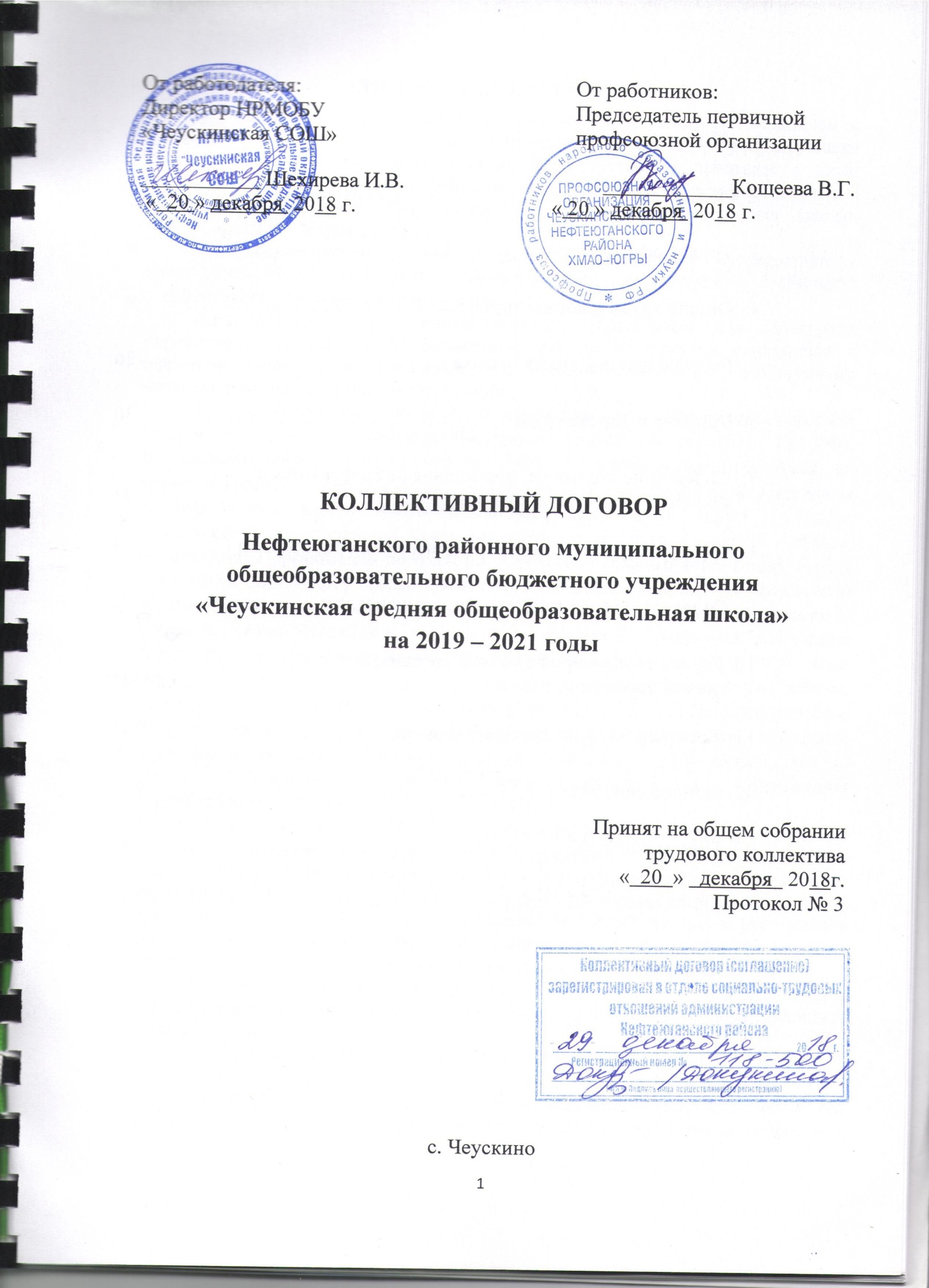 СОДЕРЖАНИЕ:Общие положения ……………………………………………… 	3Обязательства сторон …………………………………………. 	5Трудовые отношения …………………………………………. 	6Оплата труда и нормы труда …………………………………  	10Рабочее время и время отдыха ……………………………….	19Условия и охрана труда ………………………………………	24Содействие занятости, повышение квалификации и закрепление профессиональных кадров ……………………..	27Гарантии при аттестации педагогических работников ……..	30Социальные гарантии, льготы, компенсации ………………..	35 Гарантии прав профсоюзной организации и членов профсоюза ……………………………………………….	39 Контроль за выполнением договора ………………………….	42 Приложение 1……………………………………………………   45 Приложение 2 …………………………………………………..   471. ОБЩИЕ ПОЛОЖЕНИЯ1.1. Настоящий коллективный договор заключён между работодателем и работниками в лице их представителей и является правовым актом, регулирующим социально-трудовые отношения и иные, непосредственно связанные с ними отношения в Нефтеюганском районом муниципальном общеобразовательном бюджетном учреждении «Чеускинская средняя общеобразовательная школа» (далее по тексту – Учреждение);1.2. Настоящий коллективный договор заключён в соответствии с законодательством Российской Федерации и направлен на обеспечение стабильной и эффективной деятельности Учреждения.1.3. Настоящий коллективный договор устанавливает для работников Учреждения условия труда, социальные льготы и гарантии, связанные с территориальными особенностями, в соответствии с действующим законодательством Российской Федерации.1.4. Коллективный договор основывается на действующих нормах Трудового кодекса Российской Федерации (далее по тексту - ТК РФ), Федерального закона от  № 10-ФЗ «О профессиональных союзах, их правах и гарантиях деятельности», Трехстороннего соглашения между органами государственной власти Ханты-Мансийского автономного округа – Югры, Объединением работодателей Ханты-Мансийского автономного округа – Югры, Объединением организаций профсоюзов Ханты-Мансийского автономного округа – Югры на 2017 - 2019  годы, Отраслевого Соглашения между Департаментом образования и молодежной политики Ханты-Мансийского автономного округа-Югры и Ханты-Мансийской окружной организацией Профсоюза работников народного образования и науки Российской Федерации на 2018-2020 годы,  Отраслевого Соглашения между Администрацией Нефтеюганского района, Департаментом образования и молодежной политики Нефтеюганского района и Нефтеюганской районной организацией профсоюза работников народного образования и науки Российской Федерации на 2019 – 2021 годы (далее по тексту – Соглашение)  и других нормативно-правовых актах, содержащих нормы трудового права.1.5. Сторонами настоящего коллективного договора (далее по тексту – Договор) являются: образовательное учреждение в лице директора Нефтеюганского районного муниципального общеобразовательного бюджетного учреждения «Чеускинская средняя общеобразовательная школа» Шехиревой Ирины Валентиновны (именуемый в дальнейшем - Работодатель) и работники в лице их представителя - председателя первичной профсоюзной организации Кощеевой Веры Григорьевны (именуемый в дальнейшем - Профсоюз). 1.6. Договор обязателен к применению при заключении трудовых договоров с работниками и при разрешении индивидуальных, коллективных трудовых споров.1.7. Действие Договора распространяется на всех работников Учреждения;1.8. Настоящий Договор заключается сроком на 3 года (с 01 января 2019 года по 31 декабря 2021 года) включительно и вступает в силу с момента его подписания сторонами с распространением положений договора на период с 1 января 2019 года. Стороны имеют право продлить действие настоящего Договора на срок не более трёх лет.1.9. Стороны договорились, что текст коллективного договора должен быть доведен работодателем до сведения работников под роспись в течение семи календарных  дней после его подписания.1.10.  Договор сохраняет своё действие в случаях, установленных статьей 43 Трудового Кодекса Российской Федерации:		- изменения наименования организации, реорганизации организации в форме преобразования, а также расторжения трудового договора с руководителем организации;		- при смене формы собственности организации коллективный договор сохраняет свое действие в течение трех месяцев со дня перехода права собственности;- при реорганизации (слиянии, присоединении, разделении, выделении,   преобразовании) учреждения коллективный договор сохраняет своё действие в течение всего срока реорганизации;- при ликвидации учреждения коллективный договор сохраняет своё действие в течение всего срока проведения ликвидации.1.11. В течение срока действия настоящего Договора стороны вправе вносить изменения и дополнения в него на основе взаимной договоренности в порядке, установленном Трудовым Кодексом Российской Федерации.Пересмотр обязательств настоящего Договора не может приводить к снижению уровня социально-экономического положения работников Учреждения.1.12. Стороны не вправе в течение срока действия Договора в одностороннем порядке прекратить выполнение принятых на себя обязательств.1.13. В случае реорганизации какой-либо из сторон их права и обязательства по настоящему Договору переходят к их правопреемникам и сохраняются до окончания срока его действия.1.14. Все спорные вопросы по толкованию и реализации положений коллективного договора решаются сторонами.1.15. Контроль за ходом выполнения коллективного договора осуществляется сторонами коллективного договора в лице их представителей, соответствующими органами по труду.1.16. Локальные нормативные акты Учреждения, социально-экономического характера, содержащие нормы трудового права, являющиеся приложением к коллективному договору, принимаются работодателем по согласованию с профкомом. 1.17. Стороны коллективного договора обязуются проводить обсуждение итогов выполнения коллективного договора на общем собрании работников не реже одного раза в год. 1.18. Работодатель обязуется обеспечивать гласность содержания и выполнения условий коллективного договора.2. ОБЯЗАТЕЛЬСТВА СТОРОН2.1. Руководствуясь основными принципами социального партнерства, осознавая ответственность за функционирование и развитие Учреждения, и необходимость улучшения положения работников Стороны договорились:    2.1.1. Способствовать повышению качества образования, результативности деятельности Учреждения, конкурентоспособности работников на рынке  труда при реализации приоритетных направлений в сфере образования и науки.   2.1.2. Участвовать в постоянно действующих органах социального партнерства.   2.1.3. Принимать участие в организации, подготовке и проведении конкурсов профессионального мастерства.   2.1.4. Сотрудничать на принципах социального партнёрства, равноправия и уважения взаимных интересов, соблюдать действующее трудовое законодательство и условия настоящего Договора.   2.1.5. Представлять друг другу полную и достоверную информацию, необходимую для заключения Договора и контроля за его выполнением.    2.1.6. Вносить предложения по улучшению и защите социально-трудовых прав работников в установленном порядке.   2.1.7. Предоставлять работникам социальные льготы, гарантии и компенсации в размерах не ниже предусмотренных муниципальными правовыми актами.   2.1.8. Обеспечивать выполнение установленных законодательством и настоящим Договором социальных, трудовых и иных льгот, гарантий и компенсаций работникам, членам их семей и неработающим пенсионерам.    2.1.9. Профсоюз признает право Работодателя осуществлять планирование, управление и контроль за организацией учебно-воспитательного процесса, расстановку кадров, стимулирование работников, привлечение работников к дисциплинарной и материальной ответственности и иные полномочия определенные действующим законодательством.   2.1.10.  Работодатель признает Профсоюз полномочным представителем трудового коллектива при проведении коллективных переговоров, заключении и изменении коллективного договора, осуществлении контроля за его выполнением, а также при реализации права на участие в управлении организацией, рассмотрении трудовых споров работников с работодателем.2.2. Обязательства Работодателя:2.2.1. Обеспечивать финансирование социальных льгот, гарантий и компенсаций, предусмотренных настоящим Договором.2.2.2. Согласовывать решения по вопросам, связанным с реализацией настоящего Договора, и другим вопросам, касающимся социально-трудовых прав работников, с Профсоюзом.2.2.3. Обеспечивать учёт мнения Профсоюза при разработке и принятии нормативных правовых актов, затрагивающих социально-трудовые, экономические права и профессиональные интересы работников, прежде всего в области оплаты труда и социально-трудовых гарантий.2.2.4. Обеспечивать гласность содержания и выполнения условий коллективного договора.2.3. Обязательства Профсоюза:2.3.1.Обеспечивает представительство и защиту социально–трудовых  прав и интересов работников Учреждения.2.3.2. Оказывает членам первичной профсоюзной организации помощь в вопросах применения трудового законодательства; принятия работодателем локальных нормативных актов, содержащих нормы трудового права; заключения коллективного договора, а также разрешения индивидуальных и коллективных трудовых споров.2.3.3. Использует возможности переговорного процесса с целью учета интересов сторон  и предотвращения социальной напряженности в коллективах  организаций.2.3.4. Содействует предотвращению в организациях коллективных трудовых споров при выполнении работодателями обязательств, включенных  в Соглашение и настоящий коллективный договор.2.3.5. Обращается в органы законодательной и исполнительной власти с предложениями о принятии законодательных и иных нормативных правовых актов по вопросам защиты экономических, социально-трудовых, профессиональных прав и интересов работников.2.3.6. Осуществляет контроль за соблюдением работодателями трудового законодательства и иных актов, содержащих нормы трудового права.2.3.7. Проводит независимую экспертизу условий труда и обеспечения безопасности жизни и здоровья работников Учреждения.3. ТРУДОВЫЕ ОТНОШЕНИЯ3.1. При регулировании трудовых отношений СТОРОНЫ исходят из того, что:3.1.1.	Трудовой договор с работниками организаций заключается, как правило, на неопределенный срок в письменной форме.В соответствии со статьей 331 ТК РФ к педагогической деятельности допускаются лица, имеющие образовательный ценз, который определяется в порядке, установленном законодательством Российской Федерации в сфере образования.К педагогической деятельности не допускаются лица:	- лишенные права заниматься педагогической деятельностью в соответствии с вступившим в законную силу приговором суда;	- имеющие или имевшие судимость, подвергающиеся уголовному преследованию (за исключением лиц, уголовное преследование в отношении которых прекращено по реабилитирующим основаниям) за преступления против жизни и здоровья, свободы, чести и достоинства личности (за исключением незаконной госпитализации в медицинскую организацию, оказывающую психиатрическую помощь в стационарных условиях, и клеветы), половой неприкосновенности и половой свободы личности, против семьи и несовершеннолетних, здоровья населения и общественной нравственности, основ конституционного строя и безопасности государства, мира и безопасности человечества, а также против общественной безопасности, за исключением случаев, предусмотренных частью третьей статьи  331 ТК РФ;	- имеющие неснятую или непогашенную судимость за иные умышленные тяжкие и особо тяжкие преступления, не указанные в абзаце третьем статьи  331 ТК РФ;	- признанные недееспособными в установленном федеральным законом порядке;	- имеющие заболевания, предусмотренные перечнем, утверждаемым федеральным органом исполнительной власти, осуществляющим функции по выработке государственной политики и нормативно-правовому регулированию в области здравоохранения.3.1.2.	Заключение срочного трудового договора допускается в случаях, когда трудовые отношения не могут быть установлены на неопределенный срок с учетом характера предстоящей работы или условий ее выполнения, а также в случаях, предусмотренных ТК РФ.3.1.3.	Содержание трудового договора, порядок его заключения, изменения и расторжения определяются в соответствии с ТК РФ.3.1.4.	Стороны трудового договора определяют его условия с учетом положений соответствующих нормативных правовых актов, Соглашения, других соглашений, настоящего коллективного договора, устава и иных локальных актов организации.3.1.5.	Условия трудового договора, снижающие уровень прав и гарантий работника, установленный трудовым законодательством, Соглашением, иными соглашениями, локальными актами организации и настоящим коллективным договором, являются недействительными и не могут применяться. 3.1.6.	Руководители, заместители руководителей, руководители структурных подразделений образовательной организации, реализующих общеобразовательные программы, а также дополнительные образовательные программы, наряду с работой, определенной трудовым договором, могут замещать в образовательной организации на условиях дополнительного соглашения к трудовому договору должности педагогических работников по выполнению учебной (преподавательской) работы без занятия штатной должности (далее – учебная нагрузка) в классах, группах, кружках, секциях в объеме не более половины месячной нормы рабочего времени (нормы часов за ставку заработной платы), которая не считается совместительством. Определение учебной нагрузки лицам, замещающим должности педагогических работников наряду с работой, определенной трудовым договором, осуществляется путем заключения дополнительного соглашения к трудовому договору, в котором указывается срок, в течение которого будет выполняться учебная нагрузка, ее содержание и объем, а также размер оплаты. Предоставление учебной нагрузки указанным лицам, а также педагогическим, руководящим и иным работникам других образовательно организаций, работникам предприятий, учреждений и организаций (включая работников органов, осуществляющих управление в сфере образования и учебно-методических кабинетов, центров) осуществляется с учетом мнения выборного органа первичной профсоюзной организации и при условии, если учителя, педагоги дополнительного образования, для которых данная образовательная организация является местом основной работы, обеспечены учебной нагрузкой в объеме не менее чем на ставку заработной платы.3.1.7.	 При решении работодателем вопроса о прекращении трудовых отношений с работником по основаниям, предусмотренным пунктом 13 части первой статьи 83 и взаимосвязанных положений абзаца третьего части второй статьи 331 и статьи 351.1 ТК РФ, а также при решении вопроса о приеме на работу лиц, подпадающих под действие указанных норм, работодатель обязан руководствоваться постановлением Конституционного Суда Российской Федерации  от 18.07.2013 № 19-П.3.1.8.	Прекращение трудового договора по пункту 11 части 1 статьи 77 ТК РФ, то есть по причине отсутствия документа об образовании (квалификации), если направление подготовки не соответствует выполняемой работе, не допускается в случаях, когда педагогические работники были приняты на работу до вступления в силу приказа Минздравсоцразвития России от 26.08.2010 г. № 761н,  утвердившего квалификационные характеристики, содержащие для педагогических работников требования к направлению подготовки по полученному образованию, либо позднее, но с соблюдением процедуры, предусмотренной пунктом 9 раздела «Основные положения» квалификационных характеристик должностей работников образования. Основания для прекращения трудового договора по пункту 11 части 1 статьи 77 ТК РФ (в связи с нарушением правил заключения трудового договора) применяются в случае, если это нарушение исключает возможность продолжения работы.3.2.	Работодатель обязан до подписания трудового договора с работником ознакомить его под роспись:	- с правами и обязанностями работника по соответствующей должности, должностной инструкцией;	- социальными, трудовыми правами и гарантиями для работников образовательной организации;	- с уставом образовательной  организации, правилами внутреннего трудового распорядка, Соглашением, настоящим коллективным договором, 	- а также иными локальными нормативными актами организации, непосредственно связанными с трудовой деятельностью работника.3.3.	Изменение требований к квалификации педагогического работника, научного работника по занимаемой им должности, в том числе установленных профессиональным стандартом, не может являться основанием для изменения условий трудового договора либо расторжения с ним трудового договора по пункту 3 статьи 81 ТК РФ (несоответствие работника занимаемой должности или выполняемой работе вследствие недостаточной квалификации), если по результатам аттестации, проводимой в установленном законодательством порядке, работник признан соответствующим занимаемой им должности или работнику установлена первая (высшая) квалификационная категория;В порядке, установленном пунктом 23 Порядка проведения аттестации педагогических работников организаций, осуществляющих образовательную деятельность, утвержденного  приказом Министерства образования и науки Российской Федерации от 07.04.2014 № 276 «Об утверждении Порядка проведения аттестации педагогических работников организаций, осуществляющих образовательную деятельность» аттестационные комиссии организаций дают рекомендации работодателю о возможности назначения на соответствующие должности педагогических работников лиц, не имеющих специальной подготовки или стажа работы, установленных в разделе «Требования к квалификации» раздела «Квалификационные характеристики должностей работников образования» Единого квалификационного справочника должностей руководителей, специалистов и служащих и (или) профессиональными стандартами, но обладающих достаточным практическим опытом и компетентностью, выполняющих качественно и в полном объеме возложенные на них должностные обязанности.3.4.	СТОРОНЫ договорились:3.4.1.	Оказывать содействие в заключении коллективных договоров, предусматривая в них осуществление мероприятий, направленных на обеспечение профессиональных интересов работников и работодателей.3.4.2.	Оказывать консультативную, методическую, правовую помощь по вопросам регулирования трудовых правоотношений, заключению коллективных договоров.3.4.3.	Принимать, в пределах своей компетенции, меры по урегулированию коллективных трудовых споров и конфликтов, в случае их возникновения в организациях.3.4.4.	При решении любых вопросов в сфере трудовых отношений исходить из принципов социального партнерства, все спорные вопросы разрешать с помощью переговорного процесса.3.4.5.	При реструктуризации сферы образования, разработке и принятии муниципальных и ведомственных целевых программ учитывать социальные последствия, проводить с участием профсоюзных организаций соответствующие мероприятия. 3.4.6.	В дополнение к положениям статьи 179 ТК РФ при расторжении трудового договора в связи с сокращением численности или штата работников предоставлять преимущественное право оставления на работе, при равной производительности труда и квалификации, работникам, совмещающих работу с обучением в образовательных организациях профессионального образования, независимо от того, за чей счет они обучаются.3.4.7.	С руководителями, заместителями руководителей и главными бухгалтерами организаций заключается трудовой договор либо на неопределенный срок, либо на определенный срок, но не более 5 лет. Срок действия срочного трудового договора определяется в соответствии с ТК РФ, учредительными документами организации или соглашением Сторон.4. ОПЛАТА ТРУДА И НОРМЫ ТРУДА	4. СТОРОНЫ при регулировании вопросов оплаты труда исходят из того, что:	4.1. Оплата труда работников муниципальных бюджетных и автономных образовательных организаций, подведомственных Департаменту осуществляется с учетом:государственных гарантий по оплате труда;Указа Президента Российской Федерации от 07.05.2012 № 597
 «О мероприятиях по реализации государственной социальной политики»;постановления Министерства труда Российской Федерации от 10.11.1992 № 31 «Об утверждении тарифно-квалификационных характеристик по общеотраслевым профессиям рабочих»;постановления Министерства труда Российской Федерации от 21.08.1998 № 37 «Об утверждении Квалификационного справочника должностей руководителей, специалистов и других служащих»;приказа Министерства здравоохранения и социального развития Российской Федерации от 26.08.2010 № 761н «Об утверждении Единого квалификационного справочника должностей руководителей, специалистов и служащих, раздел «Квалификационные характеристики должностей работников образования»;приказа Министерства здравоохранения и социального развития Российской Федерации от 30.03.2011 № 251н «Об утверждении Единого квалификационного справочника должностей руководителей, специалистов и служащих, раздел «Квалификационные характеристики должностей работников культуры, искусства 
и кинематографии»;приказа Министерства здравоохранения и социального развития Российской Федерации от 17.05.2012 № 559н «Об утверждении Единого квалификационного справочника должностей руководителей, специалистов и служащих, раздел «Квалификационные характеристики должностей руководителей и специалистов, осуществляющих работы в области охраны труда»;приказа Министерства образования и науки Российской Федерации 
от 22.12.2014 № 1601 «О продолжительности рабочего времени (нормах часов педагогической работы за ставку заработной платы) педагогических работников 
и о порядке определения учебной нагрузки педагогических работников, оговариваемой в трудовом договоре»;приказа Министерства труда Российской Федерации от 10.09.2015 № 625н 
«Об утверждении профессионального стандарта «Специалист в сфере закупок»;приказа Министерства труда Российской Федерации от 02.11.2015 № 832 
«Об утверждении справочника востребованных на рынке труда, новых 
и перспективных профессий, в том числе требующих среднего профессионального образования»;письма Министерства труда и социальной защиты Российской Федерации 
от 04.04.2016 № 14-0/10/В-2253;мнения представительного органа работников или первичной профсоюзной организации.4.2. Система оплаты труда работников организации, включая конкретные размеры должностных окладов, тарифных ставок по должностям работников организации, размеры, порядок и условия компенсационных, стимулирующих и иных выплат устанавливается локальным нормативным актом организации в соответствии с ТК РФ, иными федеральными законами и законами Ханты-Мансийского автономного округа - Югры, содержащими нормы трудового права, иными нормативными правовыми актами, содержащими нормы трудового права.«Положение об оплате труда работников  Нефтеюганского районного муниципального общеобразовательного бюджетного учреждения «Чеускинская средняя общеобразовательная школа» и «Положение о размерах, условиях и порядке установления стимулирующих выплат работникам Нефтеюганского районного муниципального общеобразовательного бюджетного учреждения «Чеускинская средняя общеобразовательная школа»4.3. Фонд оплаты труда работников формируется из расчёта на 12 месяцев, исходя из объёма субсидий на финансовое обеспечение выполнения муниципального задания, и средств, поступающих от иной приносящей доход деятельности.Фонд оплаты труда организации определяется суммированием фонда должностных окладов, фонда тарифных ставок, фондов компенсационных 
и стимулирующих выплат, а также иных выплат, предусмотренных настоящим Положением. Указанный годовой фонд оплаты труда увеличивается на сумму отчислений в государственные внебюджетные фонды, производимые от фонда оплаты труда в соответствии с действующим законодательством (с учётом размера отчислений, учитывающим предельную величину базы для начисления страховых взносов).4.4. При формировании фонда оплаты труда:на стимулирующие выплаты предусматривается 20 процентов от суммы фонда должностных окладов, фонда тарифных ставок и фонда компенсационных выплат;на иные выплаты 10 процентов от суммы фонда должностных окладов, фонда тарифных ставок, фонда компенсационных выплат и фонда стимулирующих выплат.4.5. В локальных нормативных актах организации, штатном расписании, 
а также при заключении трудовых договоров с работниками организации, наименования должностей руководителей, специалистов и служащих, рабочих должны соответствовать наименованиям должностей руководителей, специалистов 
и служащих, предусмотренных Единым тарифно-квалификационным справочником работ и профессий рабочих, Единым квалификационным справочником должностей руководителей, специалистов и служащих и (или) соответствующими положениями профессиональных стандартов. 4.6. Схема расчетов должностных окладов, тарифных ставок устанавливается исходя из ставки заработной платы в размере 6 150 рублей. Схема расчета должностного оклада руководителя, его заместителей и руководителей структурных подразделений организации устанавливается путем суммирования ежемесячной надбавки за ученую степень, надбавки на обеспечение книгоиздательской продукцией и периодическими изданиями, произведения ставки заработной платы, базового коэффициента, коэффициента территории, суммы коэффициентов специфики работы, коэффициента за государственные награды (ордена, медали, знаки, почетные звания, спортивные звания, почетные грамоты) Российской Федерации, СССР, РСФСР, или коэффициента за награды и почетные звания Ханты-Мансийского автономного округа - Югры, или коэффициента 
за ведомственные знаки отличия в труде Российской Федерации, СССР, РСФСР, масштаба управления, уровня управления, увеличенной на единицу.Схема расчета должностного оклада специалиста организации устанавливается:для педагогического работника организации путем суммирования ежемесячной надбавки за ученую степень, надбавки на обеспечение книгоиздательской продукцией и периодическими изданиями, произведения ставки заработной платы, базового коэффициента, коэффициента территории, суммы коэффициентов специфики работы, коэффициента квалификации, увеличенной на единицу;для специалиста, деятельность которого не связана с образовательной деятельностью организации, путем суммирования ежемесячной надбавки за ученую степень, произведения ставки заработной платы, базового коэффициента, коэффициента территории, суммы коэффициентов специфики работы, коэффициента квалификации, увеличенной на единицу.Схема расчета должностного оклада служащего организации устанавливается путем произведения ставки заработной платы, базового коэффициента, коэффициента специфики работы, увеличенного на единицу.Схема расчета тарифной ставки рабочего устанавливается путем произведения ставки заработной платы, тарифного коэффициента на основе Тарифной сетки по оплате труда рабочих организации и коэффициента специфики работы, увеличенного на единицу.Тарифная сетка по оплате труда рабочих организации4.7. Ежемесячная надбавка за ученую степень, при условии ее соответствия профилю деятельности организации или занимаемой должности, устанавливается 
в размере:2500 рублей – за ученую степень доктора наук; 1600 рублей – за ученую степень кандидата наук.Основанием для ежемесячной надбавки за ученую степень является приказ (распоряжение) руководителя организации согласно документам, подтверждающим ее наличие.Начисление ежемесячной надбавки за ученую степень осуществляется исходя из фактически отработанного времени с учетом установленной нагрузки.4.8. Надбавка на обеспечение книгоиздательской продукцией 
и периодическими изданиями устанавливается педагогическим работникам организаций (в том числе руководящим работникам, деятельность которых связана 
с образовательным процессом) по основному месту работы в целях содействия их обеспечению книгоиздательской продукцией и периодическими изданиями.Размер вышеуказанной выплаты составляет 50 рублей.Начисление надбавки на обеспечение книгоиздательской продукцией 
и периодическими изданиями осуществляется ежемесячно исходя из фактически отработанного времени без учета установленной нагрузки. 4.9. Размеры коэффициентов – базового, тарифного, территории, специфики работы, квалификации, масштаба управления, уровня управления – устанавливаются в соответствии с Положением об установлении системы оплаты труда работников муниципальных бюджетных и автономных образовательных организаций, подведомственных Департаменту с учетом:- образования работника;- разряда оплаты труда рабочего;- месторасположения образовательной организации;- типа образовательной организации и вида деятельности работника;- присвоенной квалификационной категории, наличия наград и званий;- уровня и масштаба управления организацией.4.10. В случаях, когда системой оплаты труда работников организаций предусматривается увеличение размеров должностных окладов, применение повышающих коэффициентов, установление доплат, надбавок к должностным окладам, то изменение оплаты труда осуществляется:- при получении образования или восстановлении документов об образовании - со дня предоставления соответствующего документа;- при присвоении квалификационной категории – со дня вынесения решения аттестационной комиссией;- при присвоении почетного звания, награждения ведомственными знаками отличия – со дня присвоения, награждения;- при присуждении ученой степени кандидата наук - со дня вынесения решения о выдаче диплома кандидата наук;4.11. При наступлении у работника права на изменение размеров оплаты в период пребывания его в ежегодном или другом отпуске, а также в период его временной нетрудоспособности,  выплата заработной платы (исходя из более высокого размера) производится со дня окончания отпуска или временной нетрудоспособности.4.12. Почасовая оплата труда педагогических работников организаций применяется:за часы преподавательской работы, выполненные в порядке исполнения обязанностей временно отсутствующего педагогического работника, на период 
не свыше двух месяцев;за часы педагогической работы в объеме не более 300 часов в год, выполняемой педагогическим работником с его письменного согласия, сверх установленной нагрузки в основное рабочее время с согласия работодателя.Руководитель организации в пределах имеющихся средств может привлекать высококвалифицированных специалистов для проведения учебных занятий 
с обучающимися, в том числе на непродолжительный срок, для проведения отдельных занятий, курсов, лекций и т.д.Размер оплаты труда за один час педагогической работы, в том числе привлеченных высококвалифицированных специалистов для проведения учебных занятий с обучающимися, в том числе на непродолжительный срок, для проведения отдельных занятий, курсов, лекций и т.д., определяется путем деления должностного оклада педагогического работника за установленную норму часов педагогической работы в неделю (месяц, год) на среднемесячное количество рабочих часов с начислением районного коэффициента и процентной надбавки к заработной плате за работу в районах Крайнего Севера и приравненных к ним местностях.	4.13. Размер минимальной заработной платы работников организации не может быть ниже размера минимальной заработной платы, устанавливаемой в Ханты-Мансийском автономном округе - Югре. В целях соблюдения государственных гарантий по оплате труда и в случае, если заработная плата работника, полностью отработавшего за месяц норму рабочего времени и выполнившего нормы труда (трудовые обязанности), исчисленная в установленном порядке, будет ниже минимального размера оплаты труда, локальным нормативным актом организации предусматривается доплата до уровня минимальной заработной платы в Ханты-Мансийском автономном округе – Югре.Минимальная заработная плата работников устанавливается в размере, установленном Трехсторонним соглашением «О минимальной заработной плате 
в Ханты-Мансийском автономном округе – Югре».Регулирование размера заработной платы низкооплачиваемой категории работников до минимального размера заработной платы (при условии полного выполнения работником норм труда и отработки месячной нормы рабочего времени) осуществляется руководителем организации в пределах средств фонда оплаты труда.4.14. К компенсационным выплатам относятся:выплаты за работу с вредными и (или) опасными условиями труда;выплаты за работу в условиях, отклоняющихся от нормальных 
(при выполнении работ различной квалификации, совмещение профессий (должностей), сверхурочной работе, работе в ночное время, выходные и нерабочие праздничные дни и при выполнении работ в других условиях, отклоняющихся 
от нормальных);выплаты за работу в местностях с особыми климатическими условиями (районный коэффициент и процентная надбавка к заработной плате за стаж работы 
в районах Крайнего севера и приравненных к ним местностях);Выплаты работникам, занятых на работах с вредными и (или) опасными условиями труда, устанавливаются в соответствии со статьёй 147 ТК РФ по результатам специальной оценки рабочих мест.Руководитель организации принимает меры по проведению специальной оценки условий труда с целью обеспечения безопасных условий труда и сокращения количества рабочих мест, не соответствующих государственным нормативным требованиям охраны труда, разрабатывает программу действий по обеспечению безопасных условий и охраны труда в соответствии с Федеральным законом от 28.12.2013 № 426-ФЗ «О специальной оценке условий труда».Выплата работникам, занятым на работах с вредными и (или) опасными условиями труда, не может быть отменена без улучшения условий труда, подтвержденных специальной оценкой условий труда.Выплаты за работу в местностях с особыми климатическими условиями устанавливаются в соответствии со статьями 315-317 ТК РФ и решением Думы Нефтеюганского района от 10.02.2016 № 689 «Об утверждении положения о гарантиях и компенсациях для лиц, проживающих в Ханты-Мансийском автономном округе-Югре, работающих в органах местного самоуправления и муниципальных учреждениях Нефтеюганского района».Выплаты за работу в условиях, отклоняющихся от нормальных 
(при выполнении работ различной квалификации, совмещение профессий (должностей), сверхурочной работе, работе в ночное время, выходные и нерабочие праздничные дни и при выполнении работ в других условиях, отклоняющихся 
от нормальных) осуществляются в соответствии со статьями 149-154 ТК РФ. Виды выплат, размер и срок, на который она устанавливается, определяются по соглашению сторон трудового договора с учетом содержания и (или) объема дополнительной работы.Перечень и размеры компенсационных выплатВыплаты, указанные в пунктах 1-6 таблицы начисляются к должностному окладу или тарифной ставке и не образуют увеличение должностного оклада или тарифной ставки для исчисления других выплат, надбавок, доплат, кроме районного коэффициента и процентной надбавки к заработной плате за работу в районах Крайнего Севера и приравненных к ним местностях.Размеры компенсационных выплат не могут быть ниже размеров, установленных ТК РФ, иными нормативными правовыми актами Российской Федерации, содержащими нормы трудового права, соглашениями и коллективными договорами. 4.15. К стимулирующим выплатам относятся выплаты, направленные 
на стимулирование работника к качественному результату, а также поощрение 
за выполненную работу:за интенсивность и высокие результаты работы;за качество выполняемых работ;премиальные выплаты по итогам работы за квартал, год. При оценке эффективности работы различных категорий работников, включая решение об установлении (снижении) выплат стимулирующего характера, принимается с осуществлением демократических процедур (создание соответствующей комиссии с участием представительного органа работников).Выплата за интенсивность и высокие результаты работы характеризуется степенью напряженности в процессе труда и устанавливается за:высокую результативность работы;обеспечение безаварийной, безотказной и бесперебойной работы всех служб организации.Выплата за интенсивность и высокие результаты работы устанавливается специалистам, деятельность которых не связана с образовательной деятельностью, служащим и рабочим.Выплата устанавливается на срок не более одного года.Размер выплаты за интенсивность и высокие результаты работы составляет 
30 процентов от должностного оклада или тарифной ставки работника.Выплата производится ежемесячно с даты приема на работу за фактически отработанное время в календарном месяце. Фактически отработанное время определяется согласно табелю учета рабочего времени.Выплата начисляется к должностному окладу или тарифной ставке и не образует увеличение должностного оклада или тарифной ставки для исчисления других выплат, надбавок, доплат, кроме районного коэффициента и процентной надбавки к заработной плате за работу в районах Крайнего Севера и приравненных к ним местностях.Порядок установления, параметры и критерии снижения (лишения) стимулирующей выплаты за интенсивность и высокие результаты работы закрепляется локальным нормативным актом организации. Выплата за качество выполняемых работ устанавливается заместителям руководителя, главному бухгалтеру, руководителям структурных подразделений, педагогическим работникам в соответствии с показателями и критериями оценки качества и эффективности деятельности работников, утверждаемыми локальным нормативным актом организации, в соответствии с перечнем показателей эффективности деятельности организации, установленным Департаментом.В качестве критериев оценки эффективности деятельности работников используются индикаторы, указывающие на их участие в создании и использовании ресурсов организации (человеческих, материально-технических, финансовых, технологических и информационных).Индикатор должен быть представлен в исчислимом формате 
(в единицах, штуках, долях, процентах и прочих единицах измерений) 
для эффективного использования в качестве инструмента оценки деятельности.Оценка деятельности с использованием индикаторов осуществляется 
на основании статистических данных, результатов диагностик, замеров, опросов.Инструменты оценки (критерии, типы работы и индикаторы, оценивающие данный критерий, вес индикатора) устанавливаются в зависимости от принятых показателей эффективности деятельности организации и отдельных категорий работников.Установление размера выплаты за качество выполняемых работ производится 1 раз в год по результатам предшествующего периода в соответствии с показателями оценки качества и эффективности деятельности работников организации. Решение об установлении выплат за качество выполняемых работ 
в соответствии с показателями и критериями оценки качества и эффективности деятельности работников должно приниматься с применением демократических процедур (создание соответствующей комиссии с участием представительного органа работников). Выплата производится ежемесячно за фактически отработанное время 
в календарном месяце. Фактически отработанное время определяется согласно табелю учета рабочего времени.Размер выплаты не может превышать 50 процентов произведения ставки заработной платы и базового коэффициента работника с учетом начисления районного коэффициента и процентной надбавки к заработной плате за работу 
в районах Крайнего Севера и приравненных к ним местностям.Порядок установления выплаты за качество выполняемых работ закрепляется локальным нормативным актом организации. Вновь принятым работникам выплата за качество выполняемых работ устанавливается в размере 15% произведения ставки заработной платы и базового коэффициента работника с учетом начисления районного коэффициента 
и процентной надбавки к заработной плате за работу в районах Крайнего Севера и приравненных к ним местностям на срок 1 календарный год, с даты приема на работу.Дополнительно за качество выполняемых работ в организации может быть установлена единовременная (разовая) стимулирующая выплата за особые достижения при выполнении услуг (работ) в соответствии с показателями 
и критериями оценки эффективности деятельности работников, утверждаемыми локальным нормативным актом организации.При разработке показателей и критериев оценки эффективности деятельности работников для установления выплаты за особые достижения при выполнении услуг (работ) следует учитывать:достижение и превышение плановых и нормативных показателей работы;инициатива, творчество и применение в работе современных форм и методов организации труда;организация, проведение, участие в конкурсах, семинарах, совещаниях и иных мероприятиях муниципального и регионального уровней, повышающих авторитет и имидж образовательных организаций и Нефтеюганского района.Единовременная (разовая) стимулирующая выплата за особые достижения при выполнении услуг (работ) может устанавливаться всем работникам организации с учетом особого персонального вклада работника в общие результаты деятельности организации, основанного на специфике его должностных обязанностей, особенностей труда и личного отношения к делу.Размер единовременной стимулирующей выплаты за особые достижения при выполнении услуг (работ) устанавливается в процентах от произведения ставки заработной платы и базового коэффициента работника с учетом начисления районного коэффициента и процентной надбавки к заработной плате за работу 
в районах Крайнего Севера и приравненных к ним местностям, либо в процентах 
от должностного оклада (тарифной ставки) работника с учетом начисления районного коэффициента и процентной надбавки к заработной плате за работу в районах Крайнего Севера и приравненных к ним местностям, либо в абсолютном размере без учета районного коэффициента и процентной надбавки к заработной плате за работу в районах Крайнего Севера и приравненных к ним местностях 
и выплачивается в пределах экономии фонда оплаты труда.Перечень и размеры стимулирующих выплат работникам организацииПремиальная выплата по итогам работы за квартал, год осуществляется 
с целью поощрения работников за общие результаты по итогам работы 
в соответствии с локальным нормативным актом организации.Примерный перечень показателей и условий для премирования работников организации:надлежащее исполнение возложенных на работника функций и полномочий 
в отчетном периоде;проявление инициативы в выполнении должностных обязанностей и внесение предложений для более качественного и полного решения вопросов, предусмотренных должностными обязанностями;соблюдение служебной дисциплины, умение организовать работу, бесконфликтность, создание здоровой, деловой обстановки в коллективе.Премиальная выплата по итогам работы за квартал, год выплачивается при наличии экономии средств по фонду оплаты труда.Предельный размер выплаты по итогам работы за квартал составляет не более 1,0 фонда оплаты труда, по итогам работы за год не более 1,5 фонда оплаты труда работника. Начисление выплаты по итогам работы осуществляется по основной занимаемой должности. Работникам, проработавшим неполный период, выплата начисляется пропорционально отработанному времени. В отработанное время включается:фактически отработанное время согласно табелю учета рабочего времени;периоды времени, когда за работником сохранялись место работы и средняя заработная плата, за исключением случаев временной нетрудоспособности.Премиальная выплата по итогам работы за I, II, III квартал выплачивается 
до 20 числа месяца, следующего за отчетным периодом, за IV квартал и год в декабре финансового года.Премиальная выплата по итогам работы за квартал, год не выплачивается работникам, имеющим неснятое дисциплинарное взыскание.4.16. Условия оплаты труда руководителя организации устанавливаются 
в трудовом договоре, заключаемом на основе типовой формы трудового договора, утверждённой постановлением Правительства Российской Федерации от 12.04.2013 № 329 «О типовой форме трудового договора с руководителем государственного (муниципального) учреждения». Установление стимулирующих выплат руководителю организации осуществляется с учетом выполнения целевых показателей эффективности работы организации, личного вклада руководителя организации в осуществление основных задач и функций, определенных уставом организации, а также выполнения обязанностей, предусмотренных трудовым договором. Размеры, условия и порядок установления стимулирующих выплат руководителю организации определяются в соответствии с приказом Департамента «Об утверждении положения о размерах, условиях и порядке установления стимулирующих выплат руководителям муниципальных образовательных организаций».Объем средств, направляемый на стимулирование руководителя организации, устанавливается в процентном отношении от общего объема средств стимулирующего характера:	- в организациях со штатной численностью до 49 единиц – 17%;	- в организациях со штатной численностью от 50 до 99 единиц – 13%;	- в организациях со штатной численностью от 100 до 249 единиц – 10%;	- стимулирующие выплаты руководителю организации снижаются 
в следующих случаях:	- неисполнение,  или ненадлежащее исполнение руководителем по его вине возложенных на него функций и полномочий в отчетном периоде, не достижение показателей эффективности и результативности работы организации;	- наличие фактов нарушения правил ведения бюджетного учета, нарушение бюджетного законодательства и иных нормативных правовых актов, регулирующих бюджетные правоотношения, законодательства и иных нормативных правовых актов о контрактной системе в сфере закупок товаров, работ, услуг для обеспечения государственных и муниципальных нужд, о закупках товаров, работ, услуг отдельными видами юридических лиц, законодательства и иных нормативных правовых актов, регулирующих деятельность организации, причинения ущерба Нефтеюганскому району, организации, выявленных в отчетном периоде по результатам контрольных мероприятий в отношении организации или за предыдущие периоды, но не более чем за 2 года;	- несоблюдение Положения об оплате труда.4.17. Соотношение среднемесячной заработной платы руководителя, его заместителей и главного бухгалтера и среднемесячной заработной платы работников организации (без учета заработной платы соответствующего руководителя, его заместителей, главного бухгалтера) формируется за счёт всех финансовых источников и рассчитывается на календарный год. Определение размера средней заработной платы осуществляется в соответствии с методикой, используемой при определении средней заработной платы для целей статистического наблюдения, утверждённой федеральным органом исполнительной власти, осуществляющим функции по выработке государственной политики и нормативному правовому регулированию в сфере официального статистического учёта.Предельный уровень соотношения среднемесячной заработной платы руководителя организации, его заместителей и главного бухгалтера и среднемесячной заработной платы работников организации (без учета заработной платы руководителя, его заместителей и главного бухгалтера) устанавливается:в дошкольных образовательных организациях:	- у руководителя – 4;	- у заместителей руководителя и главного бухгалтера – 4;	- в общеобразовательных организациях, организациях дополнительного образования:	- у руководителя – 5;	- у заместителей руководителя и главного бухгалтера – 5;4.18. К иным выплатам относятся:- единовременная выплата молодым специалистам;- единовременная выплата при предоставлении ежегодного оплачиваемого отпуска;- единовременное премирование к праздничным дням, профессиональным праздникам;- ежемесячная доплата молодым специалистам из числа педагогических работников.Единовременная выплата молодым специалистам осуществляется 
в пределах средств фонда оплаты труда. Размер единовременной выплаты молодым специалистам соответствует двум должностным окладам по основной занимаемой должности с учетом районного коэффициента, процентной надбавки к заработной плате за работу в районах Крайнего Севера и приравненных к ним местностях.Единовременная выплата молодым специалистам предоставляется один раз 
по основному месту работы в течение месяца после поступления на работу.Работникам организации один раз в календарном году выплачивается единовременная выплата при предоставлении ежегодного оплачиваемого отпуска.Единовременная выплата при предоставлении ежегодного оплачиваемого отпуска осуществляется по основному месту работы и основной занимаемой должности.Единовременная выплата при предоставлении ежегодного оплачиваемого отпуска осуществляется в пределах средств фонда оплаты труда.Основанием для единовременной выплаты при предоставлении ежегодного оплачиваемого отпуска работнику является приказ руководителя организации.В случае разделения ежегодного (очередного) оплачиваемого отпуска 
в установленном порядке на части единовременная выплата при предоставлении ежегодного оплачиваемого отпуска выплачивается при предоставлении любой 
из частей указанного отпуска продолжительностью не менее 14 календарных дней.Единовременная выплата при предоставлении ежегодного оплачиваемого отпуска осуществляется на основании письменного заявления работника.Устанавливается единый подход к определению размера единовременной выплаты при предоставлении ежегодного оплачиваемого отпуска для всех категорий работников организации, включая руководителя, заместителей руководителя, главного бухгалтера.Размер единовременной выплаты при предоставлении ежегодного оплачиваемого отпуска составляет 1,2 установленного должностного оклада (тарифной ставки) с учетом начисления районного коэффициента и процентной надбавки к заработной плате за работу в районах Крайнего Севера и приравненных 
к ним местностях.Расчет единовременной выплаты при предоставлении ежегодного оплачиваемого отпуска для педагогических и руководящих работников организаций, производится с учетом установленной нагрузки при условии соблюдения норм постановления Министерства труда и социального развития Российской Федерации от 30.06.2003 № 41 «Об особенностях работы по совместительству педагогических, медицинских, фармацевтических работников и работников культуры».В случаях, когда основная занимаемая должность составляет менее ставки, когда работник выполняет другую регулярную оплачиваемую работу на условиях совместительства по основному месту работы в соответствии со статьями 282-287 ТК РФ, расчет единовременной выплаты при предоставлении ежегодного оплачиваемого отпуска осуществляется как по основной занимаемой должности, так и по должностям, занимаемым на условиях совместительства, путем доведения до одной ставки. Размер единовременной выплаты при предоставлении ежегодного оплачиваемого отпуска не зависит от итогов оценки труда работника.Единовременная выплата при предоставлении ежегодного оплачиваемого отпуска в размере пропорционально отработанному времени выплачивается работнику, вновь принятому на работу, не отработавшему полный календарный год. При этом единовременная выплата выплачивается, если у таких работников имеется заработанный отпуск в количестве не менее 14 календарных дней.Единовременная выплата при предоставлении ежегодного оплачиваемого отпуска не выплачивается:работнику, принятому на работу по совместительству;работнику, заключившему срочный трудовой договор (сроком до двух месяцев);работнику, уволенному за виновные действия. Единовременное премирование к праздничным дням, профессиональным праздникам осуществляется в пределах обоснованной экономии средств фонда оплаты труда. Единовременное премирование осуществляется в организации в едином размере в отношении всех категорий работников Праздничными днями и профессиональным праздникам считать:23 февраля и 8 Марта;День учителя (День дошкольного работника);День округа;Юбилей организации (5 лет, 10 лет, а также в последующем каждые пять лет). Размер единовременной премии установить 5 000 тысяч рублей. В целях поддержки молодых специалистов, а также закрепления педагогических кадров, молодым специалистам из числа педагогических работников в течение первых двух лет работы по специальности выплачивается ежемесячная доплата в размере 1000 рублей.Ежемесячная доплата молодым специалистам начисляется к должностному окладу и не образует его увеличение для исчисления других выплат, надбавок, доплат, кроме районного коэффициента и процентной надбавки к заработной плате 
за работу в районах Крайнего Севера и приравненных к ним местностях».5. РАБОЧЕЕ ВРЕМЯ И ВРЕМЯ ОТДЫХАСТОРОНЫ при регулировании вопросов рабочего времени и времени отдыха исходят из того, что:Продолжительность рабочего времени (нормы часов педагогической работы за ставку заработной платы) и времени отдыха педагогических и других работников Учреждения определяется законодательством Российской Федерации в зависимости от наименования должности и (или) специальности с учетом особенностей их труда.Режим рабочего времени и времени отдыха педагогических и других работников образовательного учреждения определяется правилами внутреннего трудового распорядка, разработанного в соответствии с ТК РФ, другими федеральными законами, Уставом организации, настоящим коллективным договором, Соглашением, иными соглашениями, а также в соответствии с приказами Минобрнауки Российской Федерации, для работников, режим рабочего времени которых отличается от общих правил, установленных у данного работодателя, - трудовым договором.Работа в выходные и нерабочие праздничные дни запрещается, за исключением случаев, предусмотренных ТК РФ.Привлечение к работе в установленные работникам выходные дни, а также нерабочие праздничные дни допускается по письменному распоряжению руководителя Учреждения, с письменного согласия работника и с учетом мнения выборного органа первичной профсоюзной организации.Работа в выходной и нерабочий праздничный день оплачивается не менее чем в двойном размере. По желанию работника, работавшего в выходной или нерабочий праздничный день, ему может быть предоставлен другой день отдыха. В этом случае работа в нерабочий праздничный день оплачивается в одинарном размере, а день отдыха оплате не подлежит.Предоставление ежегодных основного и дополнительных оплачиваемых отпусков осуществляется, как правило, по окончании учебного года в летний период в соответствии с графиком отпусков, утверждаемым работодателем с учетом мнения выборного органа первичной профсоюзной организации не позднее,  чем за две недели до наступления календарного года в порядке, установленном статьей 372 ТК РФ для принятия локальных нормативных актов.Изменение графика отпусков работодателем может осуществляться с согласия работника и выборного органа первичной профсоюзной организации.Запрещается не предоставление ежегодного оплачиваемого отпуска в течение двух лет подряд.Отзыв работника из отпуска осуществляется по письменному распоряжению работодателя только с согласия работника. При этом денежные суммы, приходящиеся на дни неиспользованного отпуска, направляются на выплату текущей заработной платы за время работы, а при предоставлении дней отпуска в другое время средний заработок для их оплаты определяется в установленном порядке. По соглашению сторон трудового договора денежные суммы, приходящиеся на часть неиспользованного отпуска, превышающую 28 календарных дней, могут быть предоставлены в виде компенсации за неиспользованный отпуск, что закрепляется в коллективном договоре.Оплата отпуска производится не позднее, чем за три дня до его начала.Ежегодный отпуск может быть перенесен на другой срок по соглашению между работником и работодателем в случаях, предусмотренных законодательством, в том числе, если работнику своевременно не была произведена оплата за время этого отпуска либо работник был предупрежден о времени начала отпуска позднее, чем за две недели до его начала. При переносе отпуска по указанным причинам, в коллективном договоре целесообразно закреплять преимущество работника в выборе новой даты начала отпуска.По соглашению сторон при предоставлении ежегодного отпуска учителям и другим педагогическим работникам за первый год работы в каникулярный период, в том числе, до истечения шести месяцев работы, продолжительность такого отпуска может соответствовать установленной для этих должностей продолжительности и оплачиваться в полном размере. Исчисление продолжительности отпуска пропорционально проработанному времени осуществляется в случае выплаты денежной компенсации за неиспользованный отпуск при увольнении работника. Учителям и другим педагогическим работникам, продолжительность отпуска которых составляет не менее 56 календарных дней, проработавшим полный учебный год, денежная компенсация за неиспользованный отпуск при увольнении выплачивается, исходя из установленной продолжительности отпуска.Работникам с ненормированным рабочим днем предоставляется ежегодный дополнительный оплачиваемый отпуск.При установлении продолжительности ежегодного дополнительного оплачиваемого отпуска необходимо руководствоваться постановлением Правительства автономного округа - Югры от 26.08.2003 № 331-п «О ежегодном дополнительном оплачиваемом отпуске работникам с ненормированным рабочим днем в государственных учреждениях Ханты-Мансийского автономного округа -Югры» (в актуальной редакции), а также для руководителей образовательных организаций – приказами Департамента.В целях обеспечения повышения уровня заработной платы работников образования за счет повышения эффективности работы и обеспечения полноценного и справедливого распределения фонда стимулирующих выплат Стороны обращают внимание, что при определении продолжительности ежегодного дополнительного оплачиваемого отпуска работникам с ненормированным рабочим днем необходимо выполнение следующих мероприятий:1). Перечень категорий работников с ненормированным рабочим днем, в том числе,  эпизодически привлекаемых к выполнению своих трудовых функций за пределами нормальной продолжительности рабочего времени, а также продолжительность ежегодного дополнительного отпуска за ненормированный рабочий день,  закрепить в коллективном договоре, правилах внутреннего трудового распорядка организации. Такой перечень определяется в зависимости от объёма работы, степени напряженности труда, возможности работника выполнять свои трудовые функции за пределами нормальной продолжительности рабочего времени и других условий.   2). Продолжительность ежегодного дополнительного оплачиваемого отпуска работникам с ненормированным рабочим днем устанавливается по результатам проведения мероприятий по нормированию труда, или иных проведенных совместных мероприятий представителей работодателя и первичной профсоюзной организации по оценке загрузки работника, результаты которых в обязательном порядке документально оформлены и подтверждают объективную необходимость в установлении увеличенной продолжительности ежегодного дополнительного отпуска по конкретной должности (к таким мероприятиям могут относиться мероприятия по проведению хронометража работы, калькуляции рабочего времени в течение определенного периода времени, например в течение недели, месяца и т.д.). Порядок проведения таких мероприятий устанавливается работодателем по согласованию (с учетом мнения) первичной профсоюзной организации и закрепляется в коллективном договоре образовательной организации.При проведении специальной оценки условий труда работникам, условия труда которых отнесены к вредным и (или) опасным по результатам специальной оценки условий труда, предоставляется ежегодный дополнительный оплачиваемый отпуск,   в соответствии со статьей 117 ТК РФ.До проведения специальной оценки условий труда работникам обеспечивается сохранение гарантий и компенсаций за работу с вредными и (или) опасными условиями труда. Работникам, занятым на работах с вредными и (или) опасными условиями труда, обеспечивается право на дополнительный отпуск и сокращенный рабочий день в соответствии со Списком производств, цехов, профессий и должностей с вредными условиями труда, работа в которых дает право на дополнительный отпуск и сокращенный рабочий день, утвержденным постановлением Госкомтруда СССР и  Президиума ВЦСПС от 25.10.1974 № 298/П-22.Отпуск по семейным обстоятельствам и другим уважительным причинам, в том числе, при рождении ребенка, регистрации брака, смерти близких родственников, а также  в других случаях, установленных трудовым законодательством и коллективным договором, предоставляется работнику по его письменному заявлению.Другие случаи предоставления отпуска  по семейным обстоятельствам и другим уважительным причинам, кроме установленных трудовым законодательством, продолжительность отпуска, условия оплаты определяются коллективным договором в пределах лимитов бюджетных обязательств и средств от приносящей доход деятельности. Ежегодный оплачиваемый отпуск должен быть продлен или перенесен на другой срок, определяемый работодателем с учетом пожеланий работника:при временной нетрудоспособности работника;при выполнении работником государственных или общественных обязанностей во время отпуска;в других случаях, предусмотренных законами, коллективным договором, локальными нормативными актами.При составлении графиков работы педагогических и других работников перерывы рабочего времени, не связанные с отдыхом и приемом пищи, не допускаются.Работодатель обязан при составлении расписания учебных занятий исключать нерациональные затраты времени педагогических работников, ведущих преподавательскую деятельность, с тем, чтобы не образовывались длительные перерывы («окна»).Время осенних, зимних и весенних каникул, а также время летних каникул, не совпадающее с ежегодными оплачиваемыми отпусками работников, считается рабочим временем педагогических и других работников образовательного учреждения, ведущих преподавательскую работу в течение учебного года. В эти периоды работодатель вправе привлекать их к педагогической или организационной работе в пределах времени, не превышающего их учебной нагрузки до начала каникул, утверждая график работы и заблаговременно доводя его до сведения работников.Оплата труда педагогических и других работников образовательного учреждения, ведущих педагогическую работу, за время работы в период осенних, зимних, весенних и летних каникул производится из расчета заработной платы, установленной при тарификации, предшествующей началу каникул.В каникулярное время учебно-вспомогательный и обслуживающий персонал может привлекаться к выполнению работ, не требующих специальных знаний (проведение ремонтных работ, благоустройство и озеленение территории, генеральная уборка) в пределах установленного им рабочего времени, с сохранением заработной платы.В период полной или частичной отмены учебных занятий в связи с карантином или по метеоусловиям, педагогическим работникам сохраняется заработная плата согласно тарификации, если они привлекались к другой учебно-воспитательной, методической или организационной работе в соответствии порядком и условиями, определенными локальным нормативным актом организации и (или)  коллективным договором.УСЛОВИЯ И ОХРАНА ТРУДАСтороны Коллективного договора рассматривают охрану труда и здоровья работников организаций в качестве одного из приоритетных направлений деятельности.АДМИНИСТРАЦИЯ:Предусматривает ежегодное выделение средств на обеспечение безопасности образовательного учреждения, охрану труда и пожарную безопасность, капитальный и текущий ремонт зданий, замену вышедшего из строя оборудования. Информирует Профсоюз о выделении средств на выполнение мероприятий по охране труда, в том числе о затратах на приобретение спецодежды и других средств защиты, проведение медосмотров, на компенсацию за работу во вредных и опасных условиях труда и так далее.Содействует созданию необходимых условий труда работников образовательного учреждения и оснащенности рабочих мест, в том числе, современной оргтехникой, лицензионным программным обеспечением на уровне современных требований.Осуществляет обязательные  мероприятия по охране труда, предусмотренные законодательством Российской Федерации. В случаях,  предусмотренных федеральным законодательством, в соответствии с установленными требованиями, обеспечивает для всех категорий работников прохождение обязательных предварительных и периодических медицинских осмотров (обследований), а также внеочередных медицинских осмотров (обследований) по их просьбам в соответствии с медицинскими рекомендациями с сохранением за ними места работы (должности) и среднего заработка на время прохождения указанных мероприятий. Обеспечивает участие представителей органов государственного надзора и представителей Профсоюза в расследовании несчастных случаев, происшедших с работниками, учащимися и воспитанниками в образовательных организациях. Представляет информацию в профсоюзные органы о выполнении мероприятий по устранению причин   несчастных случаев. Обеспечивает работников сертифицированной спецодеждой и другими средствами индивидуальной защиты (СИЗ), обезвреживающими и иными необходимыми средствами в соответствии с установленными нормами, а также осуществляет компенсационные выплаты работникам, занятым на работах с тяжелыми, вредными и опасными условиями труда.Во исполнение статьи 212 ТК РФ,  организовывает проведение специальной оценки условий труда в соответствии с законодательством о специальной оценке условий труда.В целях повышения статуса структурных подразделений охраны труда образовательного учреждения:-  подчиняет структурные подразделения охраны труда (службы, управления, отделы) руководителям организаций (или первым заместителям) и включает в их состав остальные службы безопасности (пожарную, антитеррористическую, безопасность жизнедеятельности, радиационную, химическую и др.);- Создавает в соответствии со статьей 218 ТК РФ комитеты (комиссии) по охране труда, в которые на паритетной основе входят представители работодателя и выборного органа первичной  профсоюзной организации.Использует возможность возврата части страховых взносов (до 20%) на предупредительные меры по сокращению производственного травматизма, в том числе,  для проведения специальной оценки условий труда и приобретения работникам, занятым на работах с вредными и опасными условиями труда, сертифицированной спецодежды, специальной обуви и других средств индивидуальной защиты. . Работники обязуются:        6.5.1. Соблюдать требования охраны труда, установленные законами и иными нормативными правовыми актами, а также правилами и инструкциями по охране труда.        6.5.2. Проходить обучение безопасным методам и приемам выполнения работ, оказанию первой помощи при несчастных случаях на производстве, инструктаж по охране труда, проверку знаний требований охраны труда.       6.5.3. Проходить обязательные предварительные при поступлении на работу и периодические медицинские осмотры, а также внеочередные медицинские осмотры в соответствии с медицинскими рекомендациями за счет средств работодателя.      6.5.4. Правильно применять средства индивидуальной и коллективной защиты.      6.5.5. Незамедлительно извещать руководителя, заместителя руководителя   о любой ситуации, угрожающей жизни и здоровью людей, о каждом несчастном случае, происшедшем на производстве, или об ухудшении состояния своего здоровья во время работы, в том числе о проявлении признаков острого профессионального заболевания (отравления).      6.5.6. Работник имеет право отказаться от выполнения работы в случае возникновения на рабочем месте ситуации, угрожающей жизни и здоровью работника, а также при необеспечении необходимыми средствами индивидуальной и коллективной защиты до устранения выявленных нарушений.ПРОФСОЮЗ:Организует учебу профсоюзного актива по вопросам охраны труда, обеспечивает первичную профсоюзную организацию нормативными правовыми актами по вопросам охраны труда; осуществляет общественный контроль за охраной труда в образовательном учреждении.Осуществляет защитные функции по соблюдению прав членов Профсоюза на здоровые и безопасные условия труда, привлекая для этих целей внештатных технических инспекторов труда и уполномоченных (доверенных) лиц по охране труда. Организует проведение проверок состояния охраны труда в образовательном учреждении, выполнения мероприятий по охране труда, предусмотренных коллективным договорам, соглашениями и программами по безопасности образовательной  организации.Выборный орган первичной профсоюзной организации в образовательном учреждении осуществляют контроль за состоянием охраны труда и выполнением работодателем своих обязанностей, предусмотренных ТК РФ, коллективным договором, соглашениями по охране труда, выполнением требований и представлений внештатных технических инспекторов труда, уполномоченных по охране труда по устранению выявленных нарушений требований охраны труда,  в соответствии со ст. 370 ТК РФ.Оказывает практическую помощь членам Профсоюза в реализации их права на безопасные и здоровые условия труда, социальные льготы и компенсации за работу в особых условиях труда, представляет их интересы в органах государственной власти, в суде.Обеспечивает реализацию права работника на сохранение за ним места работы (должности) и среднего заработка на время приостановки работ в организации либо непосредственно на рабочем месте вследствие нарушения законодательства об охране труда, нормативных требований по охране труда не по вине работника.Обеспечивает избрание уполномоченных (доверенных) лиц по охране труда, способствует формированию и организации деятельности  совместных комитетов (комиссий) по охране труда  образовательных организаций, оказывает помощь в их работе по осуществлению общественного контроля за состоянием охраны труда, пожарной и экологической безопасности.СТОРОНЫ Коллективного договора обязуются содействовать выполнению представлений и требований технических инспекторов труда, внештатных технических инспекторов труда и уполномоченных (доверенных) лиц по охране труда профсоюзной организации, выданных работодателю, по устранению выявленных в ходе проверок нарушений требований охраны труда, здоровья, пожарной и экологической безопасности.СТОРОНЫ способствуют внедрению системы управления охраной труда в образовательном учреждении, созданию служб охраны труда образовательном учреждении, организации контроля за состоянием безопасности образовательного процесса в образовательном учреждении.СТОРОНЫ договорились, что работодатели и их полномочные представители согласовывают с выборным органом первичной профсоюзной организации:- привлечение работников с их письменного согласия к сверхурочной работе, а также  к работе в выходные и нерабочие праздничные дни (за исключением случаев, предусмотренных трудовым законодательством);- составление графиков сменности не позднее, чем за месяц до их введения;- график отпусков не позднее, чем за две недели до наступления календарного года;-   форму расчетного листка;- правила внутреннего трудового распорядка образовательной  организации;- формы профессиональной подготовки, переподготовки, повышения квалификации работников;-   положения о системах оплаты труда и стимулирования труда;- предварительное распределение учебной нагрузки и тарификацию педагогов на начало учебного года;-   правила и инструкции по охране труда и др.Аттестация и награждение работников на всех уровнях производится при участии представителей выборных профсоюзных органов.СОДЕЙСТВИЕ ЗАНЯТОСТИ, ПОВЫШЕНИЕ КВАЛИФИКАЦИИ И ЗАКРЕПЛЕНИЕ ПРОФЕССИОНАЛЬНЫХ КАДРОВПРОФСОЮЗ: При изменении типа, организационно-правовой формы, ликвидации учреждения, сокращении численности или штата работников учреждения представляет и защищает права и интересы членов Профсоюза по вопросам индивидуальных трудовых и непосредственно связанных с ними отношений, а в области коллективных прав и интересов – всех работников, независимо от их членства в Профсоюзе. Консультирует, проводит семинары-совещания, учебы профсоюзного актива Учреждения, издает информационные бюллетени с целью предотвращения нарушения прав работников и соблюдения гарантий работникам Учреждения при реорганизации и ликвидации образовательного учреждения.СТОРОНЫ СОВМЕСТНО:Ежегодно рассматривают вопросы занятости, подготовки, повышения квалификации работников, в том числе педагогических, и переподготовки высвобождаемых работников.Принимают участие в разработке  организационных мер, предупреждающих массовое сокращение численности работников организаций.При проведении структурных преобразований в отрасли не допускают массовых сокращений работников, заранее планируют трудоустройство высвобождаемых работников.В целях достижения социального эффекта по результатам реализации направлений государственной политики развития образования принимают участие в разработке мер по:- обновлению и качественному совершенствованию кадрового состава Учреждения;- снижению текучести кадров;- созданию условий для непрерывного профессионального образования работников.СТОРОНЫ ДОГОВОРИЛИСЬ:Совместно обеспечивать выполнение работодателями требований о своевременном,  не менее чем за три месяца и в полном объеме представления органам службы занятости и выборному профсоюзному органу первичной профсоюзной организации информации о возможных массовых увольнениях работников в связи с сокращением численности или штата, а также в случае ликвидации организации.При этом, увольнение считается массовым в следующих случаях:- ликвидация организации с численностью работающих 15 и более человек;- сокращение численности или штата работников организации в количестве:- 20 и более человек в течение 30 дней;- 60 и более человек в течение 60 дней;- 100 и более человек в течение 90 дней;- увольнение 10 и более процентов работников в течение 90 календарных дней в организации.Содействовать проведению конкурсов профессионального мастерства среди руководителей, учителей, воспитателей, педагогов дополнительного образования.Способствовать принятию мер по обеспечению должного уровня социальной защиты освобождаемых (увольняемых) в результате аттестации педагогических работников - обеспечение переподготовки и последующего трудоустройства.Содействовать созданию советов молодых педагогов с целью привлечения внимания к их проблемам  и обеспечения взаимодействия с государственными органами власти, органами местного самоуправления,  общественными  организациями в  решении социально-экономических и профессиональных проблем молодых педагогов. Увольнение работников, являющихся членами Профсоюза, по инициативе работодателя производится с учетом мотивированного мнения выборного органа первичной профсоюзной организации. СТОРОНЫ РЕКОМЕНДУЮТ предусматривать в коллективных договорах  и соглашениях обязательства по:- обеспечению реализации права педагогических работников на дополнительное профессиональное образование по профилю педагогической деятельности не реже, чем один раз в три года;- проведению с выборными органами первичных профсоюзных организаций консультаций по проблемам занятости высвобождаемых работников, возможности предоставления им социальных гарантий в зависимости от стажа работы в данной организации, источников их финансирования;- определению более льготных критериев массового высвобождения работников организаций с учетом специфики социально-экономической и кадровой ситуации и особенностей деятельности организаций;- сохранению прав работников, высвобождаемых в связи с сокращением численности или штата, на пользование лечебными, лечебно-профилактическими и дошкольными образовательными организациями на равных с работающими условиях;- предупреждению работников  о возможном сокращении численности или штата не менее, чем за 2 месяца;- закреплению преимущественного права оставления на работе, при равной производительности труда и квалификации, помимо лиц, предусмотренных ст. 179 ТК РФ,  следующих категорий работников:работники предпенсионного возраста (за два года до наступления общеустановленного пенсионного возраста);          педагогические работники - не более, чем за два года до назначения досрочной страховой пенсии по старости; работники, имеющие несовершеннолетних детей в возрасте до 18-ти лет, а также детей, не достигших возраста 23-х лет, обучающихся на дневных отделениях профессиональных образовательных организаций и (или) образовательных организаций высшего образования, если оба супруга работают в образовательных организациях; иные категории работников, определенные коллективным договором;  а в случае увольнения таких работников -  с обязательным уведомлением об этом территориальных органов занятости и Профсоюза не менее, чем за 2 месяца;- определению порядка проведения профессиональной подготовки, переподготовки, повышения квалификации работников; - созданию условий для профессиональной переподготовки и переобучения работников в соответствии с техническим перевооружением и развитием организации.. Содействовать закреплению преимущественного права оставления на работе, помимо лиц, предусмотренных ст. 179 ТК РФ,  следующих категорий работников:работники предпенсионного возраста (за два года до наступления общеустановленного пенсионного возраста);педагогические работники - не более, чем за два года до назначения досрочной трудовой пенсии; работники,  имеющие несовершеннолетних детей в возрасте до 18-ти лет, а также детей, не достигших возраста 23-х лет, обучающихся на дневных отделениях профессиональных образовательных организаций и (или) образовательных организаций высшего образования, если оба супруга работают в образовательных организациях; председатели первичных профсоюзных организаций, не освобожденные от основной работы;  7.3.13. Содействовать определению порядка проведения профессиональной подготовки, переподготовки, повышения квалификации работников; 7.3.14. Содействовать созданию условий для профессиональной переподготовки и переобучения работников в соответствии с техническим перевооружением и развитием организации. 8. ГАРАНТИИ ПРИ АТТЕСТАЦИИ ПЕДАГОГИЧЕСКИХ РАБОТНИКОВ8.1.	Правила проведения аттестации педагогических работников, реализующих основные образовательные программы дошкольного, начального общего, основного общего, среднего общего образования, а также дополнительные образовательные программы определяются приказом Минобрнауки Российской Федерации от 07.04.2014 № 276 «Об утверждении Порядка проведения аттестации педагогических работников организаций, осуществляющих образовательную деятельность (далее – Порядок аттестации). Статья 49 Федерального закона № 273-ФЗ, а также Порядок аттестации не предусматривают возможность иного регулирования порядка аттестации педагогических работников.Стороны договорились при организации и проведении процедур аттестации педагогических работников в обязательном порядке руководствоваться официальными разъяснениями Минобрнауки Российской Федерации и Профсоюза работников народного образования и науки Российской Федерации.8.2. Проведение аттестации педагогических работников в целях подтверждения соответствия педагогических работников занимаемым ими должностям осуществляется один раз в пять лет на основе оценки их профессиональной деятельности аттестационными комиссиями, самостоятельно формируемыми организациями. В состав аттестационной комиссии организации в обязательном порядке включается представитель выборного органа соответствующей первичной профсоюзной организации (при наличии такого органа (часть 3 статьи 82 ТК РФ). 8.3. Проведение аттестации в целях установления квалификационной категории педагогических работников организаций, осуществляющих образовательную деятельность, находящихся в ведении Департамента, педагогических работников муниципальных и частных организаций, осуществляющих образовательную деятельность, осуществляется аттестационной комиссией, формируемой Департаментом, при этом в состав аттестационной комиссии в обязательном порядке включается представитель выборного органа Профсоюза.8.4. Аттестация педагогических работников проводится в целях подтверждения соответствия педагогических работников занимаемым ими должностям на основе оценки их профессиональной деятельности и в целях установления квалификационной категории. 8.4.1 Стороны рекомендуют не включать в состав аттестационной комиссии руководителя организации, а также назначать его председателем аттестационной комиссии.8.4.2. Педагогические работники (за исключением педагогических работников, поименованных в пункте 22 Порядка аттестации) не вправе отказаться от прохождения аттестации в целях подтверждения соответствия занимаемой должности. Отказ педагогического работника от прохождения такой аттестации является дисциплинарным проступком, то есть неисполнением работником по его вине возложенных на него трудовых обязанностей. За совершение указанного проступка, в соответствии со статьей 192 ТК РФ,  работодатель имеет право применить следующие дисциплинарные взыскания: замечание; выговор; увольнение по соответствующим основаниям.8.4.3. Если педагогический работник наряду с работой, определенной трудовым договором, выполняет у того же работодателя педагогическую работу в должности с другим наименованием на условиях совмещения должностей и ни по одной из должностей не имеет установленной квалификационной категории, то представление может содержать мотивированную всестороннюю и объективную оценку профессиональных, деловых качеств педагогического работника и результатов его профессиональной деятельности по выполнению трудовых обязанностей, возложенных трудовым договором, с учетом выполнения им работы на условиях совмещения должностей.8.4.4. В соответствии с частью 4 статьи 51 Федерального закона № 273-ФЗ,  кандидаты на должность руководителя государственной или муниципальной образовательной организации и ее руководитель проходят обязательную аттестацию, порядок и сроки проведения которой устанавливаются учредителем этой организации.Порядок проведения аттестации на соответствие работника занимаемой должности или выполняемой работе заместителей руководителя организации, руководителей структурных подразделений и их заместителей устанавливается локальным нормативным актом организации, принимаемым с учетом мнения представительного органа работников (часть вторая статьи 81 ТК РФ). В случае, если руководители организаций, заместители руководителей, руководители структурных подразделений и их заместители наряду с основной работой, определенной трудовым договором, одновременно замещают должности, отнесенные к должностям педагогических работников,  то они по желанию могут проходить аттестацию в общем порядке, обратившись с заявлением в соответствующую аттестационную комиссию о прохождении аттестации в целях установления квалификационной категории.8.4.5. Отсутствие у педагогического работника образования по профилю работы (по направлению подготовки) само по себе не может являться основанием для признания аттестационной комиссией организации педагогического работника не соответствующим занимаемой должности, если представление работодателя, на основании которого аттестационная комиссия выносит решение, содержит положительную мотивированную всестороннюю и объективную оценку профессиональных, деловых качеств, результатов профессиональной деятельности педагогического работника по выполнению обязанностей, возложенных на него трудовым договором.8.4.6. В соответствии с пунктом 3 части 1 статьи 81 ТК РФ, в случае несоответствия работника занимаемой должности или выполняемой работе вследствие недостаточной квалификации, подтвержденной результатами аттестации, трудовой договор с работником может быть расторгнут. Увольнение по данному основанию допускается, если невозможно перевести педагогического работника с его письменного согласия на другую имеющуюся у работодателя работу (как вакантную должность или работу, соответствующую квалификации работника, так и вакантную нижестоящую должность или нижеоплачиваемую работу), которую работник может выполнять с учетом его состояния здоровья (часть 3 статьи 81 ТК РФ).  При этом,  увольнение работника, признанного по результатам аттестации не соответствующим занимаемой должности, является правом, а не обязанностью работодателя.При вынесении аттестационной комиссией решения о несоответствии работника занимаемой должности, в случае,  если работодателем принято решение о продолжении трудовых отношений с таким педагогическим работником, то повторная аттестация такого педагогического работника в целях подтверждения соответствия занимаемой должности допускается не ранее,  чем через 12 месяцев  и не более,  чем через 18 месяцев с даты вынесения аттестационной комиссией решения о несоответствии педагогического работника занимаемой должности. При этом, в случае, если по результатам повторной аттестации в целях подтверждения соответствия занимаемой должности аттестационной комиссией выносится повторное решение о несоответствии педагогического работника занимаемой должности, то на основании результатов аттестации в целях подтверждения соответствия занимаемой должности такой педагогический работник подлежит увольнению.8.5. Аттестация педагогических работников в целях установления квалификационной категории.8.5.1. Заявление о проведении аттестации в целях установления высшей квалификационной категории по должности, по которой аттестация будет проводиться впервые, подаются педагогическим работником не ранее, чем через 2 года после установления по этой должности первой квалификационной категории.В соответствии с пунктом 31 Порядка аттестации, истечение срока действия высшей квалификационной категории не ограничивает право педагогического работника обращаться в аттестационную комиссию с заявлением о проведении его аттестации в целях установления высшей квалификационной категории по той же должности, в том числе, в случае, когда работник имел высшую квалификационную категорию, срок которой истек, в связи с чем по ранее действовавшему порядку педагогический работник вынужден был вновь проходить аттестацию на первую квалификационную категорию. При этом,  пунктом 31 Порядка аттестации не устанавливается каких-либо сроков давности для обращения в аттестационную комиссию и прохождения аттестации в целях установления высшей квалификационной категории.8.5.2. Педагогическому работнику, имеющему (имевшему) первую или высшую квалификационную категорию по одной из должностей, не может быть отказано в прохождении аттестации на высшую квалификационную категорию по другой должности, в том числе, в случае, если на высшую квалификационную категорию педагогический работник претендует впервые, не имея первой квалификационной категории.8.5.3. Упрощенная процедура аттестации предусматривает оценку профессиональной деятельности педагогических работников по результатам анализа отчета о самообследовании без выполнения аттестационного задания.Упрощенная процедура применяется в отношении педагогических работников, которые:имеют почетные звания («Почетный работник общего образования Российской Федерации», «Почетный работник начального профессионального образования Российской Федерации», «Почетный работник среднего профессионального образования Российской Федерации», «Почетный работник высшего профессионального образования Российской Федерации», «Почетный работник науки и техники Российской Федерации», «Отличник народного просвещения», «Народный учитель Российской Федерации», «Народный учитель СССР», «Заслуженный работник образования Ханты-Мансийского автономного округа – Югры»),  ведомственные награды (медаль К.Д.Ушинского; нагрудный знак: «За развитие научно-исследовательской работы студентов», «За милосердие и благотворительность»; Почетная грамота Министерства образования и науки Российской Федерации, государственные награды, полученные за достижения в педагогической деятельности, ученые степени «кандидат наук», «доктор наук»;в межаттестационный период являются победителями конкурсного отбора лучших учителей на федеральном и региональном уровнях;в межаттестационный период являются победителями во Всероссийских конкурсах профессионального мастерства, учредителем которых является Министерство образования и науки Российской Федерации, Министерство культуры Российской Федерации;в межаттестационный период подготовили победителей или призеров (1-3 место) регионального этапа Всероссийской олимпиады школьников, заключительного этапа Всероссийской олимпиады школьников,  международных предметных олимпиад, Всероссийских олимпиад профессионального мастерства, иных мероприятий, включенных в федеральный перечень мероприятий для обучающихся на соответствующий год, утвержденный уполномоченным федеральным органом государственной власти;в межаттестационный период подготовили победителей или призеров (1-3 место) Чемпионата России, Первенства России, Спартакиады России, Чемпионатов Мира, Европы, России, Уральского федерального округа;в межаттестационный период являются экспертами аттестационной комиссии Департамента;имеют почетные звания в сфере культуры («Народный артист Российской Федерации», «Народный артист СССР», «Заслуженный артист Российской Федерации», «Заслуженный артист СССР», «Заслуженный деятель искусств Российской Федерации», «Заслуженный работник культуры Российской Федерации», «Заслуженный деятель культуры Ханты-Мансийского автономного округа – Югры»);Педагогический работник, желающий пройти аттестацию по упрощенной процедуре, направляет соответствующее заявление с приложением копий документов, подтверждающих право на упрощенную процедуру аттестации секретарю аттестационной комиссии в электронной форме, одновременно с отчетом о самообследовании.Секретарь аттестационной комиссии анализирует основания для применения упрощенной процедуры аттестации и, при наличии оснований, обеспечивает прохождение процедуры аттестации по упрощенной форме. В случае отсутствия оснований секретарь аттестационной комиссии информирует  педагогического работника о необходимости прохождения процедуры аттестации в общем порядке, в срок не более 15 дней с момента подачи заявления.Аттестационная комиссия принимает решение на основании экспертного заключения, содержащего информацию о результатах экспертизы, отчета о самообследовании  и информации об освобождении от решения аттестационного задания с приложением копии документа, подтверждающего право на упрощенную процедуру аттестации.8.5.4. Отсутствие у педагогических работников высшего образования либо не соответствие их среднего профессионального образования или высшего образования направлению подготовки, предусмотренному квалификационными характеристиками по должностям работников образования, не является основанием для отказа в приеме от них заявления о прохождении аттестации и прохождении ими аттестации в целях установления квалификационной категории. 8.5.5. Не может быть отказано в прохождении аттестации в целях установления квалификационной категории педагогического работника по причинам: несовпадения у педагогического работника высшего или среднего профессионального образования с направлением подготовки, предъявляемым к должности квалификационными характеристиками по должностям работников образования;истечения срока действия квалификационной категории (первой или высшей) на день подачи заявления, в том числе, истечения срока действия первой квалификационной категории при подаче заявления о прохождении аттестации в целях установления высшей квалификационной категории;прохождения аттестации на первую квалификационную категорию, в случае отказа в установлении высшей квалификационной категории, в том числе, если заявление об этом подано в день, когда было принято решение аттестационной комиссии об отказе;нахождения в отпуске по уходу за ребенком до достижения им возраста 3 лет;наличия перерыва в педагогической деятельности, в том числе, в случае истечения в этот период срока действия квалификационной категории (первой, высшей);незначительной продолжительности работы в организации по новому месту работы.8.5.6. Педагогический работник при необходимости, по его желанию,  в одном заявлении имеет право указать несколько должностей, по которым он желает пройти аттестацию в целях установления квалификационных категорий. 8.5.7. Педагогический работник, которому отказано в установлении высшей квалификационной категории, имеет право в любое время подать заявление о проведении аттестации на первую квалификационную категорию.8.5.8. Педагогические работники, находящиеся в отпуске по уходу за ребенком, имеют право подавать заявление в аттестационную комиссию для проведения аттестации в целях установления квалификационной категории. При этом, требования к таким педагогическим работникам проработать перед аттестацией в целях установления квалификационной категории не менее 2 лет не предусмотрены. Оценка их профессиональной деятельности в целях установления квалификационной категории осуществляется на основе результатов работы до ухода в указанный отпуск. 8.5.9. Сроки действия квалификационных категорий, в том числе, для женщин, находящихся в отпуске по беременности и родам и в отпуске по уходу за ребенком, продлению не подлежат.8.5.10. В случае истечения срока действия квалификационной категории у педагогического работника в период нахождения в отпуске по уходу за ребенком, а также в период длительной болезни, в период нахождения в длительных отпусках, предоставляемых в соответствии со ст. 335 ТК РФ и ст. 47 Федерального закона № 273-ФЗ или прохождения военной службы в рядах вооруженных сил России, по заявлению такого работника при выходе на работу ему сохраняется уровень оплаты труда по ранее имевшейся квалификационной категории до прохождения аттестации в установленном порядке, но не более, чем на один год после выхода на работу.8.5.11. В случае истечения срока действия квалификационной категории (первой или высшей), в том числе,  истечения срока действия первой квалификационной категории при подаче заявления о прохождении аттестации в целях установления высшей квалификационной категории, работнику сохраняется уровень оплаты труда с учетом имевшейся квалификационной категории до даты принятия решения аттестационной комиссией о присвоении квалификационной категории или решения о несоответствии требованиям, предъявляемым к высшей (первой) квалификационной категории.Положения настоящего пункта применяются в случае,  если заявление о прохождении аттестации в целях установления квалификационной категории подано педагогическим работником до даты истечения срока действия ранее установленной квалификационной категории. Уровень оплаты труда с учетом имевшейся квалификационной категории сохраняется на период рассмотрения заявления педагогического работника аттестационной комиссией и принятия решения по результатам аттестационных процедур.8.5.12. В случае истечения срока действия квалификационной категории работника, которому до пенсии по старости по общим основаниям в соответствии с требованиями, установленными федеральным законодательством или в соответствии с подпунктом 6 пункта 1 статьи 32 Федерального закона от 28.12.2013 № 400-ФЗ «О страховых пенсиях» осталось не более одного года, по заявлению такого работника ему сохраняется уровень оплаты труда по ранее имевшейся квалификационной категории. При  этом, в случае продления педагогической деятельности после достижения возраста, предоставляющего право на пенсию, квалификационная категория не сохраняется и аттестация таких педагогических работников осуществляется на общих основаниях в установленном порядке.8.5.13. При возобновлении работником педагогической деятельности, прерванной в связи с уходом на пенсию по любым основаниям, в случае истечения срока действия квалификационной категории после увольнения, допускается устанавливать уровень оплаты труда для таких работников по ранее имевшейся квалификационной категории до прохождения аттестации в установленном порядке, но не более,  чем на шесть месяцев после возобновления педагогической деятельности.8.5.14. Установленная квалификационная категория учитывается при работе в данной должности в образовательных организациях, независимо от их типов или видов.8.5.15. В случае, если срок действия присвоенной высшей (первой) квалификационной категории «по конкретной аттестуемой должности» не истек, а педагогический работник по любым основаниям  работает по другой новой должности, по которой совпадают профили преподаваемых предметов (курсов, дисциплин), профили деятельности, то такая квалификационная категория учитывается как основание для аттестации в установленном порядке на высшую или первую квалификационную категорию по новой должности соответственно.8.5.16. Результаты участия обучающихся и воспитанников педагогических работников во всероссийских, международных олимпиадах, конкурсах, соревнованиях могут учитываться только для оценки педагогических работников, деятельность которых связана с направлениями педагогической работы, по которым такие мероприятия проводятся.Отсутствие объективных возможностей участия обучающихся в указанных мероприятиях не может ограничивать доступ педагогических работников к получению высшей квалификационной категории, если уровень их квалификации соответствует остальным требованиям, предъявляемым к этой квалификационной категории.8.6. Стороны рекомендуют предусматривать в коллективных договорах следующие положения:производить оплату труда педагогических работников с учетом имеющейся квалификационной категории за выполнение педагогической работы по должности с другим наименованием, по которой не установлена квалификационная категория, в случаях, предусмотренных в приложении №1 к Соглашению, а также в других случаях, если по выполняемой работе совпадают профили работы (деятельности);в целях материальной поддержки педагогических работников,  у которых в период нахождения в отпуске по уходу за ребенком до исполнения им возраста трех лет истек срок действия квалификационной категории, производить оплату труда с учетом имевшейся квалификационной категории на период подготовки к аттестации для установления соответствия их требованиям, предъявляемым к квалификационной категории и ее прохождения, но не более,  чем на один год после выхода из указанного отпуска;в случае истечения у педагогического работника перед наступлением пенсионного возраста срока действия квалификационной категории сохранять оплату труда с учетом имевшейся квалификационной категории до дня наступления пенсионного возраста, но не более, чем на один год; а также иные положения, установленные разделом 9.8.7. Уровень оплаты труда с учетом имеющейся квалификационной категории по другой должности устанавливается руководителем образовательной организации на основании заявления работника в соответствии с условиями, определенными настоящим Соглашением, территориальным отраслевым соглашением (при его наличии) и коллективным договором.9. СОЦИАЛЬНЫЕ ГАРАНТИИ, ЛЬГОТЫ, КОМПЕНСАЦИИ9.1.	СТОРОНЫ исходят из того, что:9.1.1.	Работники образовательных организаций, подведомственных Департаменту, пользуются льготами и компенсациями,  установленными законодательством Российской Федерации и Ханты-Мансийского автономного округа – Югры  для  районов Крайнего Севера и приравненных к ним местностям.9.1.2.	Освобождают педагогических работников образовательных организаций, участвующих по решению уполномоченных органов исполнительной власти в проведении единого государственного экзамена в рабочее время, от основной работы на период проведения единого государственного экзамена (ЕГЭ) с сохранением за ними места работы (должности), средней заработной платы на время исполнения ими указанных обязанностей. За счёт средств, выделяемых на финансовое обеспечение выполнения муниципального задания, педагогическим работникам, участвующим в проведении ЕГЭ, выплачивается компенсация за работу по подготовке и проведению единого государственного экзамена, размер и порядок выплаты которой устанавливаются субъектом Российской Федерации.9.1.3.	Компенсация расходов на оплату жилого помещения и отдельных видов коммунальных услуг предоставляется категориям лиц, определенных Законом Ханты-Мансийского автономного округа – Югры от 23.12.2011 № 129-оз  «О компенсации расходов на оплату жилого помещения и отдельных видов коммунальных услуг педагогическим работникам образовательных организаций, а также иным категориям граждан, проживающим  и работающим  в сельских населенных пунктах и поселках городского типа Ханты-Мансийского автономного округа – Югры». Компенсация предоставляется с учетом членов семей, проживающих совместно с гражданами, относящимися к категориям, указанным в пункте 1 статьи 1 Закона Законом Ханты-Мансийского автономного округа – Югры от 23.12.2011 № 129-оз «О компенсации расходов на оплату жилого помещения и отдельных видов коммунальных услуг педагогическим работникам образовательных организаций, а также иным категориям граждан, проживающим  и работающим  в сельских населенных пунктах и поселках городского типа Ханты-Мансийского автономного округа – Югры», в размере 100 процентов фактически понесенных ими расходов на оплату:1) жилого помещения, включая плату за пользование жилым помещением (плату за наем), содержание и ремонт жилого помещения (плату за услуги и работы по управлению многоквартирным домом, содержанию и текущему ремонту общего имущества в многоквартирном доме);2) отопления (теплоснабжения), в том числе поставок твердого топлива, при наличии в жилых помещениях печного отопления;3) электроснабжения.Расходы на оплату поставок твердого топлива компенсируются по ценам, действующим в соответствующем муниципальном образовании автономного округа, и нормативу годового потребления твердого топлива, установленному на территории Законом Ханты-Мансийского автономного округа – Югры.9.1.4.	Работники организаций, расположенных на территории Нефтеюганского района, имеют право на оплачиваемый один раз в два года за счет средств работодателя проезд к месту использования отпуска и обратно в пределах территории Российской Федерации любым видом транспорта, в том числе личным (за исключением такси), а также на оплату стоимости провоза багажа весом до 30 килограммов. Компенсация расходов на оплату стоимости проезда и провоза багажа к месту использования отпуска и обратно осуществляется в соответствии с решением Думы Нефтеюганского района от 10.02.2016 № 689 «Об утверждении положения о гарантиях и компенсациях для лиц, проживающих в Ханты-Мансийском автономном округе – Югре, работающих в органах местного самоуправления и муниципальных учреждениях Нефтеюганского района».9.1.5.	Педагогические работники образовательных организаций в порядке, установленном законодательством, пользуются правом на получение пенсии за выслугу лет до достижения ими пенсионного возраста. 9.1.6.	Педагогические работники имеют право на длительный отпуск сроком до одного года, не реже, чем через каждые десять лет непрерывной педагогической работы в порядке, установленном федеральным органом исполнительной власти, осуществляющим функции по выработке государственной политики и нормативно-правовому регулированию в сфере образования.9.1.7.	В соответствие с решением Думы Нефтеюганского района от 10.02.2016 № 689 «Об утверждении положения о гарантиях и компенсациях для лиц, проживающих в Ханты-Мансийском автономном округе – Югре, работающих в органах местного самоуправления и муниципальных учреждениях Нефтеюганского района»,  работнику образовательной организации  и членам его семьи,  в случае переезда к новому месту жительства в другую местность,  в связи с расторжением трудового договора по любым основаниям (в том числе, в случае смерти работника), за исключением увольнения за виновные действия, оплачивается стоимость проезда по фактическим расходам и стоимость провоза багажа из расчета не свыше пяти тонн на семью по фактическим расходам, но не свыше тарифов, предусмотренных для перевозок железнодорожным транспортом. Данное право сохраняется в течение шести месяцев со дня расторжения работником трудового договора.Оплата стоимости проезда и провоза багажа в случае переезда к новому месту жительства в другую местность производится также пенсионерам по старости, пенсионерам по инвалидности, имеющим стаж работы не менее десяти лет в учреждениях, финансируемых из бюджета Нефтеюганского района, и уволившимся из этих учреждений в связи с выходом на пенсию.9.1.8.	Гарантии и компенсации, предусмотренные пунктами 9.1.7, предоставляются работнику один раз за все время работы на территории Нефтеюганского района и только по основному месту работы.9.1.9.	Педагогические работники имеют право на дополнительное профессиональное образование по профилю педагогической деятельности не реже, чем один раз в три года. Финансирование таких мероприятий осуществляется за счет средств работодателя. 9.1.10.	 При реализации работником права на дополнительное профессиональное образование не реже, чем один раз в три года с отрывом от работы, за ним сохраняется место работы (должность) и средняя заработная плата по основному месту работы. В случае получения дополнительного профессионального образования в другой местности производится оплата командировочных расходов в порядке и размерах, которые определяются в коллективном договоре.9.1.11.	Работникам, в соответствии со статьями 173 и 174 ТК РФ, обучающимся по заочной форме обучения в образовательных организациях высшего и среднего профессионального образования, имеющих государственную аккредитацию, при получении образования соответствующего уровня впервые, один раз в учебном году, оплачивается стоимость проезда к месту нахождения соответствующего учебного заведения и обратно. 9.2. Для обеспечения социальной защищённости работников образовательных организаций, членов их семей и неработающих пенсионеров на территории Нефтеюганского района, в соответствие с действующим законодательством, муниципальными правовыми актами и настоящим Соглашением,  Администрация производит работникам образовательных организаций следующие выплаты социального характера:9.2.1. Единовременное денежное вознаграждение  работникам образовательных организаций при прекращении трудовых отношений и выходе на пенсию, имеющим стаж работы не менее пятнадцати  лет в образовательных организациях, расположенных на территории Ханты-Мансийского автономного округа-Югры.Вознаграждение выплачивается в следующих размерах: - по должностям категории «Руководители» и «Специалисты» - в размере не менее 25 произведений ставки заработной платы и базового коэффициента без учета районного коэффициента и процентной надбавки к заработной плате;- по должностям категории «Служащие» - не менее 13 произведений ставки заработной платы и базового коэффициента без учета районного коэффициента и процентной надбавки к заработной плате;- по должностям категории «Рабочие» - не менее 14 тарифных ставок, установленных на момент выхода на пенсию, без учета районного коэффициента и процентной надбавки к заработной плате9.2.2. Оплата проезда по фактическим расходам к месту погребения близких родственников (муж, жена, родители, дети) в пределах Российской Федерации; 9.2.3. Материальная помощь в случае смерти близких родственников (муж, жена, родители, дети) в размере 10 000 рублей; 9.2.4. Материальная помощь близким родственникам (муж, жена, родители,    дети) в случае смерти работника в размере 10 000 рублей; 9.2.5. Выплата работающим юбилярам, которым исполняется 50 и 55 лет, а также в последующем каждые пять лет, проработавшим в сфере образования Нефтеюганского района  не менее 15 лет в размере 10 000 рублей.    9.2.6. Материальная помощь неработающим пенсионерам, проработавшим в сфере образования Нефтеюганского района не менее 15 лет и прекратившим трудовую деятельность в связи с выходом на пенсию, 1 раз в год ко Дню Учителя (Дню дошкольного работника) в размере 4 000 рублей.          9.3. СТОРОНЫ выражают намерения продолжить работу по выработке предложений, касающихся:          9.3.1. Разработки мер социальной поддержки педагогическим работникам. 9.3.2. Сохранения существующего уровня прав и гарантий в сфере предоставления льгот по оплате жилья и коммунальных услуг работникам образовательных организаций.          9.3.3. Поддержки молодых специалистов в отрасли.          9.3.4. Содействия в предоставлении служебных жилых помещений и мест в общежитиях работникам образовательных организаций на период трудовых отношений. 9.3.5. Реализации права педагогических работников на получение субсидий на приобретение жилых помещений в рамках реализации жилищных программ.9.4. СТОРОНЫ договорились:9.4.1. Не предпринимать каких-либо мер, которые непосредственно или косвенным образом могут привести к ухудшению социальных гарантий и мер социальной поддержки педагогических работников, в том числе принятие актов, усложняющих получение таких гарантий и реализацию мер поддержки.         9.4.2. Проводить периодический мониторинг предоставления социальных гарантий и реализации мер социальной поддержки педагогическим и иным работникам.Проводить периодический мониторинг предоставления коммунальных льгот педагогическим работникам и неработающим пенсионерам системы образования в соответствии с федеральным и окружным законодательством.9.4.3. Экономия как бюджетных, так и средств, полученных от предпринимательской и иной приносящей доход деятельности, в соответствии с коллективным договором, может направляться на:-  установление дополнительных выплат стимулирующего характера, улучшение условий труда, организацию отдыха работников, их семей, мероприятия  по  охране здоровья и другие социальные нужды работников и их детей; - укрепление материально-технической базы, содержание зданий и сооружений, капитальный ремонт, благоустройство территорий и другие производственные нужды.9.4.4. Не допускать случаев направления работодателями педагогических работников образовательных организаций на повышение квалификации (дополнительное профессиональное образование) и переподготовку с отрывом от основной работы без возмещения им командировочных расходов. 9.4.5. При формировании предложений к проекту бюджета Нефтеюганского района на очередной плановый период учитывать средства, необходимые для проведения вакцинации и ежегодных обязательных профилактических медицинских осмотров работников.10. ГАРАНТИИ ПРАВ ПРОФСОЮЗНЫХ ОРГАНИЗАЦИЙ И ЧЛЕНОВ ПРОФСОЮЗА10.1. Права и гарантии деятельности Профсоюза, территориальных и первичных профсоюзных организаций, соответствующих выборных профсоюзных органов определяются ТК РФ, Федеральным законом от 12.01.1996 № 10-ФЗ «О профессиональных союзах, их правах и гарантиях деятельности», иными законами Российской Федерации, Уставом Профсоюза работников народного образования и науки Российской Федерации и реализуются с учетом Генерального соглашения между общероссийскими объединениями профсоюзов, общероссийскими объединениями работодателей и Правительством России, отраслевого соглашения между Департаментом образования и молодежной политики Ханты-Мансийского автономного округа-Югры и Ханты-Мансийской окружной организацией Профсоюза работников народного образования и науки Российской Федерации на 2018-2020 годы, настоящего Соглашения, иных соглашений, устава организации, коллективного договора. 10.2. СТОРОНЫ подтверждают, что работодатели и их полномочные представители обязаны:10.2.1. Соблюдать права и гарантии профсоюзных организаций, способствовать их деятельности, не допуская ограничения установленных законом прав и гарантий профсоюзной деятельности и не препятствуя созданию и функционированию профсоюзных организаций в образовательных организациях.          10.2.2. Предоставлять выборному профсоюзному органу организации, независимо от численности работников, бесплатно необходимые помещения (как минимум одно помещение), отвечающие санитарно-гигиеническим требованиям, обеспеченные отоплением и освещением,  оборудованием, необходимым для работы самого выборного профсоюзного органа и проведения собраний работников, а также оргтехнику, средства связи, в том числе компьютерное оборудование, электронную почту и Интернет (при наличии данных видов связи у работодателя), и необходимые нормативные документы; в случаях, предусмотренных коллективным договором, обеспечивать охрану и уборку выделяемых помещений, безвозмездно предоставлять имеющиеся транспортные средства и создавать другие улучшающие условия для обеспечения деятельности выборного органа первичной профсоюзной организации.10.2.3. Не препятствовать представителям выборных профсоюзных органов в посещении организаций, где работают члены Профсоюза, для реализации уставных задач и предоставленных законодательством прав.10.2.4. Предоставлять профсоюзным органам по их запросам информацию, сведения и разъяснения по вопросам условий и охраны труда, заработной платы, другим социально-экономическим вопросам,  жилищно-бытового обслуживания, работы предприятий общественного питания, условий проживания работников. 10.2.5. Обеспечивать при наличии письменных заявлений работников, являющихся членами Профсоюза, ежемесячное бесплатное перечисление с расчетного счета организации на расчетный счет профсоюзной организации средств из заработной платы работников на условиях и в порядке, установленных  коллективным договором. Перечисление средств производится в полном объеме и одновременно с выдачей банком средств на заработную плату.10.2.6. Содействовать профсоюзным органам в использовании отраслевых и местных информационных систем для широкого информирования работников о деятельности Профсоюза по защите социально-трудовых прав и профессиональных интересов работников.10.3. СТОРОНЫ признают гарантии работников, избранных (делегированных) в состав профсоюзных органов и не освобожденных от основной работы, в том числе:10.3.1. Работники, входящие в состав профсоюзных органов, не могут быть подвергнуты дисциплинарному взысканию (за исключением увольнения в качестве дисциплинарного взыскания) без предварительного согласия выборного профсоюзного органа, членами которого они являются, руководители профсоюзных органов  образовательных организаций - без предварительного согласия вышестоящего профсоюзного органа в организации;Перевод указанных профсоюзных работников на другую работу по инициативе работодателя не может производиться без предварительного согласия профсоюзного органа, членами которого они являются.10.3.2. Члены выборных профсоюзных органов, не освобожденные от основной работы в организации, освобождаются от нее с сохранением среднего заработка на время участия в работе съездов, конференций, пленумов, президиумов, собраний, созываемых Профсоюзом. Условия освобождения и порядок оплаты времени участия в этих мероприятиях определяются коллективным договором.10.3.3. В целях содействия развитию социального партнерства в образовательных организациях  при установлении системы оплаты труда,   в соответствии с заключаемым коллективным договором,  рекомендуется устанавливать работникам,  в том числе,  избранным (делегированным) в состав профсоюзных органов и не освобожденным  от основной работы, установление дополнительных критериев оценки эффективности деятельности за выполнение социально-значимых функций,  участие в социальном развитии  образовательной организации, в том числе   в управлении образовательной организацией. При  установлении стимулирующих выплат рекомендуется учитывать выполнение работниками социально-значимых функций, участие в социальном развитии образовательной организации, в том числе в управлении образовательной организацией. 10.4. СТОРОНЫ признают гарантии освобожденных профсоюзных работников, избранных (делегированных) в состав  профсоюзных органов:10.4.1. Работникам, избранным (делегированным) на выборные  должности в профсоюзные органы, предоставляется после окончания срока их полномочий прежняя работа (должность), а при ее отсутствии с письменного согласия работника другая равноценная работа (должность) у того же работодателя. При невозможности предоставления указанной работы (должности) в связи с ликвидацией организации либо отсутствием в организации соответствующей работы (должности), Профсоюз сохраняет за этим работником его средний заработок на период трудоустройства, но не свыше шести месяцев, а в случае учебы или переквалификации – на срок до одного года. При отказе работника от предложенной соответствующей работы (должности) средний заработок за ним на период трудоустройства не сохраняется, если иное не установлено решением Профсоюза.За освобожденными профсоюзными работниками сохраняется работа по совместительству, выполняемая ими в образовательных организациях.10.4.2. Сохранение за освобожденными профсоюзными работниками и штатными работниками профсоюзного органа социально-трудовых прав, гарантий и льгот, в соответствии с Соглашением.10.4.3. Работники, у которых срок действия квалификационной категории, присвоенной по результатам аттестации, истекает в период  исполнения ими полномочий в составе выборного профсоюзного органа или в течение шести месяцев после их окончания, имеют право по их заявлению на установление уровня оплаты  труда с учетом имеющейся квалификационной  категории до прохождения  ими аттестации в установленном порядке, но на период не более одного года по истечение срока их полномочий в составе выборного профсоюзного органа.10.4.4. Сохранение за освобожденными профсоюзными работниками продолжительности ежегодного отпуска, предоставляемого по прежней работе, путем присоединения к основному отпуску дополнительного отпуска применительно к порядку, установленному для работников с ненормированным рабочим днем.         10.6. СТОРОНЫ рекомендуют:10.6.1.Предусматривать в коллективных договорах  дополнительные льготы и гарантии для членов выборного органа первичной профсоюзной организации:- дополнительный оплачиваемый отпуск;- производить доплаты (премирование) работникам, избранным в состав профсоюзных органов  и не освобождённым  от основной работы  за выполнение дополнительных социально-значимых функций в развитии образовательной организации, т.е.  работы, не входящей в должностные обязанности работника, в том числе,  по защите социально-трудовых прав работников организации,  разработке коллективного договора, контролю за его выполнением и так далее, а также доплаты  руководителю выборного органа первичной профсоюзной организации в размерах, установленных коллективным договором;- освобождать от основной работы с сохранением среднего заработка для выполнения общественных обязанностей в интересах профсоюзной организации и на время краткосрочной профсоюзной учебы, участия в работе конференций, пленумов, президиумов, семинаров, собраний, созываемых Профсоюзом;- работу в качестве председателя профсоюзной организации и члена ее выборного органа, внештатного правового и технического инспекторов труда признавать социально значимой для образовательной  организации  и учитывать при аттестации, поощрении и награждении работников.10.7. ДЕПАРТАМЕНТ:10.7.1. Предоставляет	аппарату Районного комитета Профсоюза бесплатно необходимые помещения (как минимум одно помещение), отвечающие санитарно-гигиеническим требованиям, обеспеченные отоплением и освещением.          По мере необходимости предоставляет помещение (зал заседаний) для проведения совещаний, заседаний, семинаров, конференций и иных мероприятий, организуемых и проводимых Профсоюзом  в рамках его основной деятельности, обеспечивает в этом помещении работу соответствующего оборудования.         Обеспечивает охрану и уборку выделяемых помещений. 10.7.2. Обеспечивает Профсоюзу предоставление услуг связи, в том числе доступ в Интернет. 10.7.3. Вправе создавать другие улучшающие условия для обеспечения деятельности Профсоюза.11. КОНТРОЛЬ ЗА ВЫПОЛНЕНИЕМ СОГЛАШЕНИЯКонтроль за выполнением настоящего Соглашения на всех уровнях осуществляется сторонами Соглашения и их представителями, а также соответствующими органами по труду.  Текущий контроль за выполнением Соглашения осуществляет Отраслевая комиссия по регулированию социально-трудовых отношений в порядке, установленном Сторонами Соглашения.Информация о выполнении настоящего Соглашения ежегодно рассматривается на совместном заседании коллегии Департамента образования и Президиума районного комитета Профсоюза и доводится до сведения подведомственных образовательных организаций и первичных организаций Профсоюза.Представители Сторон несут ответственность за уклонение от участия в коллективных переговорах по заключению, изменению Соглашения, не предоставление информации, необходимой для ведения коллективных переговоров и осуществления контроля за соблюдением Соглашения, нарушение или невыполнение обязательств, предусмотренных Соглашением. Стороны договорились предпринимать все возможные усилия и действия для разрешения каких-либо вопросов, споров или разногласий, связанных с заключением, исполнением и прекращением настоящего Соглашения путем переговоров. В случае, если какой-либо вопрос, спор или разногласие, связанные с настоящим Соглашением по результатам переговоров не могут быть разрешены соглашением Сторон, любая из Сторон вправе обратиться за содействием в любой компетентный орган, в соответствии с законодательством Российской Федерации.Настоящее соглашение составлено в трех экземплярах, имеющих равную юридическую силу, по одному для каждой из Сторон.Приложение №1 к отраслевому Соглашению междуадминистрацией Нефтеюганского района, департаментом образования и молодежной политики Нефтеюганского района иНефтеюганской  районной  и  организацией                                                                                                                                  Профсоюза работников народного образования и науки Российской Федерациина 2019-2021годыОплата труда педагогических работников с учетом имеющейся квалификационной категории за выполнение педагогической работы по должности с другим наименованием, по которой не установлена квалификационная категория, а также в других случаяхКвалификационные категории, присвоенные педагогическим работникам, учитываются в течение срока их действия: - при работе в должности, по которой установлена квалификационная категория, независимо от преподаваемого предмета (дисциплины), типа образовательной организации; - при возобновлении работы в должности, по которой установлена квалификационная категория, независимо от перерывов в работе;- при работе в должности «учитель», «преподаватель» независимо от преподаваемого предмета (дисциплины, курса);- при работе по тем должностям, где возможно применение наименования «старший» (воспитатель – старший воспитатель, педагог дополнительного образования – старший педагог дополнительного образования, методист – старший методист, инструктор-методист – старший инструктор-методист, тренер-преподаватель – старший тренер-преподаватель), независимо от того, по какой конкретно должности присвоена квалификационная категория;- при переезде из других регионов Российской Федерации;- при выполнении педагогической работы на разных должностях, по которым совпадают должностные обязанности, учебные программы, профили работы в следующих случаях:Педагогический работник, имеющий первую квалификационную категорию по одной должности, вправе через 2 года после ее установления  проходить аттестацию на высшую квалификационную категорию по должности с другим наименованием, по которой совпадает профиль преподаваемых предметов (курсов, дисциплин), профили деятельности.В целях создания заинтересованности педагогических работников в выполнении педагогической работы по иной должности, по которой не установлена квалификационная категория, Стороны рекомендуют устанавливать в коллективных договорах условия оплаты труда с учетом имеющейся квалификационной категории, если по выполняемой работе совпадают профили работы (деятельности).Разряды оплаты труда12345678910Тарифный коэффициент1,0231,0541,0741,11,1251,1511,1771,2021,2281,253№ п/пНаименование выплатыРазмер выплатыУсловия осуществления выплаты (фактор, обуславливающий получение выплаты)12341.За работу в ночное времяне менее 20% часовой тарифной ставки (должностного оклада, рассчитанного за час работы) за каждый час работыосуществляется в соответствии статьёй 154 ТК РФ, за каждый час работы в ночное время с 22 часов до 6 часов, на основании табеля учета рабочего времени2.За работу в выходной или нерабочий праздничный деньпо согласованию сторон в размере:- не менее одинарной дневной или часовой ставки (части оклада (должностного оклада) за день или час работы) сверх оклада (должностного оклада), если работа в выходной или нерабочий праздничный день производилась в пределах месячной нормы рабочего времени;- не менее двойной дневной или часовой ставки (части оклада (должностного оклада) за день или час работы) сверх оклада (должностного оклада), если работа производилась сверх месячной нормы рабочего времениосуществляется в соответствии со статьёй 153 ТК РФ.По желанию работника, работавшего в выходной или нерабочий праздничный день, ему может быть предоставлен другой день отдыха. В этом случае работа в выходной или нерабочий праздничный день оплачиваетсяв одинарном размере, а день отдыха оплате не подлежит3.За работу с вредными и (или) опасными условиями трудане менее 4%по результатам специальной оценки условий труда работника.4.За работу за пределами установленной для работника продолжительности рабочего времени: ежедневной работы (смены), а при суммированном учете рабочего времени - сверх нормального числа рабочих часов за учетный период- не менее чем в полуторном размере за первые два часа работы;- не менее чем в двойном размере за последующие часы работыосуществляется в соответствии со статьёй 152 ТК РФ, оформляется приказом руководителя по согласованию сторон5.При совмещении профессий (должностей), расширении зон обслуживания, увеличении объема работы или исполнении обязанностей временно отсутствующего работника без освобождения от работы, определенной трудовым договоромдо 100% должностного оклада (тарифной ставки) по должности (профессии) в зависимости от содержания и объема (нормы) выполняемой работыОсуществляется 
в соответствии статьями 60.2, 149, 151, 152 ТК РФ, оформляется приказом руководителя по согласованию сторон 6.Повышение оплаты труда женщинам, работающим в организациях, расположенных в сельской местности30% должностного оклада (тарифной ставки)Осуществляется в соответствии статьёй 149 ТК РФ, постановлением Верховного Совета РСФСР от 01.11.1990 № 298/3-1 «О неотложных мерах по улучшению положения женщин, семьи, охраны материнства и детствана селе», в случае, если по условиям труда рабочий день разделен на части (с перерывом более 2-х часов).7.Районный коэффициент к заработной плате за работу в местностяхс особыми климатическими условиями1,7Осуществляется 
в соответствии 
со статьями 315-317 ТК РФ, решением Думы Нефтеюганского района от 10.02.2016 № 689 «Об утверждении положения о гарантиях и компенсациях для лиц, проживающих в Ханты-Мансийском автономном округе – Югре, работающих в органах местного самоуправления и муниципальных учреждениях Нефтеюганского района». 8.Процентная надбавка к заработной плате за стаж работы в районах Крайнего севера и приравненных к ним местностяхдо 50 %Осуществляется 
в соответствии 
со статьями 315-317 ТК РФ, решением Думы Нефтеюганского района от 10.02.2016 № 689 «Об утверждении положения о гарантиях и компенсациях для лиц, проживающих в Ханты-Мансийском автономном округе – Югре, работающих в органах местного самоуправления и муниципальных учреждениях Нефтеюганского района». № п/пНаименование выплатыРазмер выплатыУсловия осуществления выплатыПериодичность осуществления выплаты123451.Заместители руководителя, главный бухгалтер, руководители структурных подразделений, педагогические работникиЗаместители руководителя, главный бухгалтер, руководители структурных подразделений, педагогические работникиЗаместители руководителя, главный бухгалтер, руководители структурных подразделений, педагогические работникиЗаместители руководителя, главный бухгалтер, руководители структурных подразделений, педагогические работники1.1.Выплата за качество выполняемой работы0 - 50% произведения ставки заработной платы и базового коэффициента работника с учетом начисления районного коэффициента и процентной надбавки к заработной плате за работу в районах Крайнего Севера и приравненных к ним местностям (для вновь принятых на срок 1 календарный год – 15% произведения ставки заработной платы и базового коэффициента работника с учетом начисления районного коэффициента и процентной надбавки к заработной плате за работу в районах Крайнего Севера и приравненных к ним местностямв соответствии с показателями эффективности деятельностиежемесячно1.2.Выплата за особые достижения при выполнении услуг (работ)- в процентах от произведения ставки заработной платы и базового коэффициента работника с учетом начисления районного коэффициента и процентной надбавки к заработной плате за работу в районах Крайнего Севера и приравненных к ним местностям;- в процентах от должностного оклада работника с учетом начисления районного коэффициента и процентной надбавки к заработной плате за работу в районах Крайнего Севера и приравненных к ним местностям; - в абсолютном размере без учета районного коэффициента и процентной надбавки к заработной плате за работу в районах Крайнего Севера и приравненных к ним местностямв соответствии с показателями эффективности деятельности по факту получения результатаединовременно, в пределах экономии средств по фонду оплаты труда1.3. Премиальная выплата по итогам работы: 1.3.1.за кварталдо 1,0 фонда оплаты труда работникав соответствии с примерным перечнем показателей и условий для премирования1 раз в квартал, в пределах экономии средств по фонду оплаты труда1.3.2.за годдо 1,5 фонда оплаты труда в соответствии с примерным перечнем показателей и условий для премирования1 раз в год,в пределах экономии средств по фонду оплаты труда2.Специалисты, деятельность которых не связана с образовательной деятельностью, служащие, рабочие Специалисты, деятельность которых не связана с образовательной деятельностью, служащие, рабочие Специалисты, деятельность которых не связана с образовательной деятельностью, служащие, рабочие Специалисты, деятельность которых не связана с образовательной деятельностью, служащие, рабочие 2.1.За интенсивность и высокие результаты работы30% должностного оклада (тарифной ставки) работникавыполнение плановых работ надлежащего качества в срок или сокращенный периодежемесячно, 
с даты приема на работу2.2. Выплата за особые достижения при выполнении услуг (работ)- в процентах от произведения ставки заработной платы и базового коэффициента работника с учетом начисления районного коэффициента и процентной надбавки к заработной плате за работу в районах Крайнего Севера и приравненных к ним местностям;- в процентах от должностного оклада (тарифной ставки) работника с учетом начисления районного коэффициента и процентной надбавки к заработной плате за работу в районах Крайнего Севера и приравненных к ним местностям; - в абсолютном размере без учета районного коэффициента и процентной надбавки к заработной плате за работу в районах Крайнего Севера и приравненных к ним местностяхв соответствии с показателями эффективности деятельности по факту получения результатаединовременно,в пределах экономии средств по фонду оплаты труда 2.3.Премиальная выплата по итогам работы:2.3.1.за кварталдо 1,0 фонда оплаты труда работникав соответствии с примерным перечнем показателей и условий для премирования1 раз в квартал, в пределах экономии средств по фонду оплаты труда2.3.2.за годдо 1,5 фонда оплаты труда в соответствии с примерным перечнем показателей и условий для премирования1 раз в год,в пределах экономии средств по фонду оплаты трудаДолжность, по которойустановлена квалификационнаякатегорияДолжность, по которой рекомендуется при оплате труда учитывать квалификационнуюкатегорию, установленную по должности, указанной в графе 112Учитель; преподавательПреподаватель;учитель;воспитатель (независимо от типа организации, в которой выполняется работа);социальный педагог;педагог-организатор;старший педагог дополнительного образования, педагог дополнительного образования (при совпадении профиля кружка, направления дополнительной работы профилю работы по основной должности).Старший воспитатель;воспитательВоспитатель;старший воспитательПреподаватель-организатор основ безопасности жизнедеятельностиУчитель, преподаватель (при выполнении учебной (преподавательской) работы по  физической культуре, а также по  основам безопасности жизнедеятельности сверх учебной нагрузки, входящей в должностные обязанности преподавателя-организатора основ безопасности жизнедеятельности)Руководитель физического воспитанияУчитель, преподаватель (при выполнении учебной (преподавательской) работы по  физической культуре сверх учебной нагрузки, входящей в должностные обязанности руководителя физического воспитания);инструктор по физической культуреМастер производственного обученияУчитель, преподаватель (при выполнении учебной (преподавательской) работы, совпадающей с профилем работы мастера производственного обучения);инструктор по труду;старший педагог дополнительного образования, педагог дополнительного образования (при совпадении профиля кружка, направления дополнительной работы профилю работы по основной должности)Учитель, преподаватель (при выполнении учебной (преподавательской) работы, совпадающей с профилем работы мастера производственного обучения);инструктор по труду;старший педагог дополнительного образования, педагог дополнительного образования (при совпадении профиля кружка, направления работы профилю работы мастера производственного обучения)Мастер производственного обучения;инструктор по трудуУчитель-дефектолог, учитель логопедУчитель-логопед;учитель-дефектолог; учитель (при выполнении учебной (преподавательской) работы по адаптированным образовательным программам);воспитатель, педагог дополнительного образования, старший педагог дополнительного образования (при совпадении профиля кружка, направления дополнительной работы профилю работы по основной должности)Учитель (при выполнении учебной (преподавательской) работы по учебным предметам (образовательным программам) в области искусств)Преподаватель образовательных организаций дополнительного образования детей (детских школ искусств по видам искусств);музыкальный руководитель;концертмейстерПреподаватель образовательных организаций дополнительного образования детей (детских школ искусств по видам искусств); концертмейстерУчитель, преподаватель (при выполнении учебной (преподавательской) работы по учебным предметам (образовательным программам) в области искусств)Старший тренер-преподаватель;тренер-преподавательУчитель (при выполнении учебной (преподавательской) работы по  физической культуре);инструктор по физической культуреУчитель, преподаватель (при выполнении учебной (преподавательской) работы по  физической культуре);инструктор по физической культуреСтарший тренер-преподаватель;тренер-преподаватель